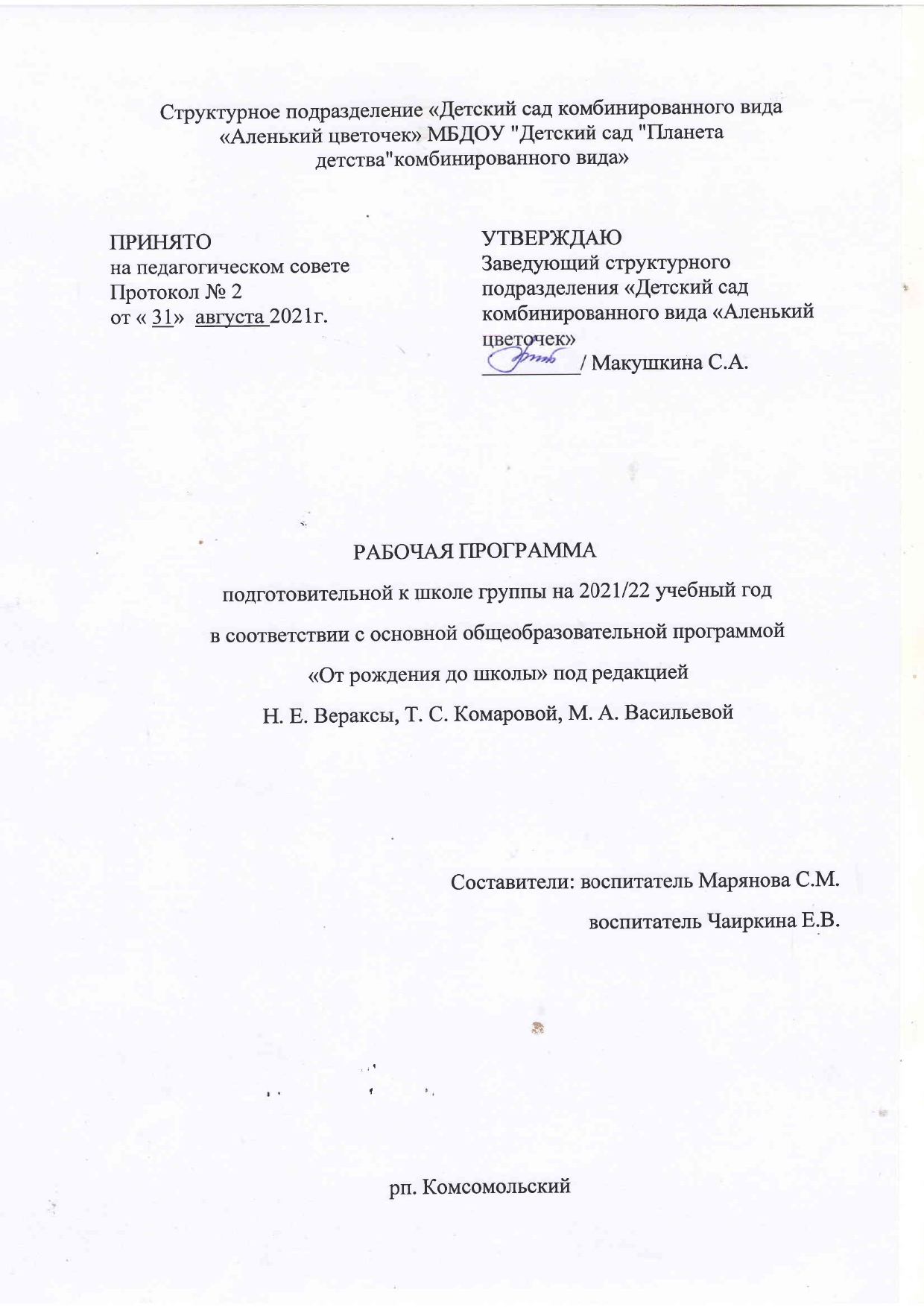                                   I Целевой раздел Программы1. Пояснительная записка      Рабочая программа по развитию детей подготовительной группы (Далее - Программа) разработана в соответствии с основной общеобразовательной программой Структурного подразделения "Детский сад комбинированного вида "Аленький цветочек"  МБДОУ «Детский сад "Планета детства» комбинированного вида», в соответствии с введением в действие Федерального государственного образовательного стандарта.      Программа определяет содержание и организацию образовательного процесса   подготовительной группы Структурного подразделения "Детский сад комбинированного вида "Аленький цветочек"  МБДОУ «Детский сад "Планета детства» комбинированного вида». Учебно-образовательный процесс строится на основе сочетания примерной общеобразовательной программы дошкольного образования  «От рождения до школы" под редакцией Н.Е. Вераксы, Т.С.Комаровой, М.А. Васильевой (2015г.). Программа построена на позициях гуманно-личностного отношения к ребенку и направлена на его всестороннее развитие, формирование духовных и общечеловеческих ценностей, а также способностей и компетенций.  В ней комплексно представлены все основные содержательные линии воспитания и образования ребенка от 6 до 7 лет.    Программа:соответствует принципу развивающего образования, целью которого является развитие ребенка;сочетает принципы научной обоснованности и практической применимости;соответствует критериям полноты, необходимости и достаточности;обеспечивает единство воспитательных, развивающих и обучающих целей и задач процесса образования детей дошкольного возраста, в ходе реализации которых формируются такие знания, умения и навыки, которые имеют непосредственное отношение к развитию дошкольников;строится с учетом принципа интеграции образовательных областей в соответствии с возрастными возможностями и особенностями детей, спецификой и возможностями образовательных областей;основывается на комплексно-тематическом принципе построения образовательного процесса;предусматривает решение программных образовательных задач в совместной деятельности взрослого и детей и самостоятельной деятельности дошкольников не только в рамках непосредственно образовательной деятельности, но и при проведении режимных моментов в соответствии со спецификой дошкольного образования;предполагает построение образовательного процесса на адекватных возрасту формах работы с детьми. Основной формой работы с дошкольниками и ведущим видом их деятельности является игра.    Содержание психолого-педагогической работы по освоению детьми образовательных областей "социально-коммуникативное развитие", "познавательное развитие", "речевое развитие", "физическое развитие", "художественно-эстетическое развитие", ориентировано на разностороннее развитие детей с учетом их возрастных и индивидуальных особенностей по основным направлениям — физическому, социально-личностному, познавательно-речевому и художественно-эстетическому.  Воспитательно-образовательный процесс может быть условно подразделен на:образовательную деятельность, осуществляемую в процессе организации различных видов детской деятельности (игровой, коммуникативной, трудовой, познавательно-исследовательской, продуктивной, музыкально-художественной, чтения) (далее по тексту — «организованная образовательная деятельность»);образовательную деятельность, осуществляемую в ходе режимных моментов;самостоятельную деятельность детей;взаимодействие с семьями детей по реализации программы.1.1 Введение            Программа характеризует целостную модель воспитания, обучения и развития детей от 6-7 лет, выступает в качестве инструмента реализации целей образования в интересах развития личности ребенка, семьи, общества и государства и обеспечивает единое образовательное пространство образовательного учреждения, социума и родителей. Основывается на принципах гуманистической педагогики и руководствуется положениями основной общеобразовательной программой детского сада «От рождения до школы» под редакцией Н.Е. Веракса, Т.С. Комаровой, М.А. Васильевой в соответствии с ФГОС.   Определена главная цель – обеспечение всестороннего развития ребенка в дошкольный период: интеллектуального, физического, эмоционально -  нравственного, волевого, социально-личностного, через соответствующую его возрастным особенностям развивающую среду, формирование личности, владеющей навыками  безопасного поведения.  Создание благоприятных условий для полноценного здорового    проживания ребенком дошкольного детства.1.2 Цели и задачи реализации Программы дошкольного образования      Цель Программы — создание благоприятных условий для полноценного проживания ребенком дошкольного детства, формирование основ базовой культуры личности, всестороннее развитие психических и физических качеств в соответствии с возрастными и индивидуальными особенностями, подготовка к жизни в современном обществе, обучению в школе, обеспечение безопасности жизнедеятельности дошкольника. Особое внимание в Программе уделяется развитию личности ребенка, сохранению и укреплению здоровья детей, а также воспитанию у дошкольников таких качеств, как: патриотизм; активная жизненная позиция; творческий подход в решении различных жизненных ситуаций; уважение к традиционным ценностям.Эти цели реализуются в процессе разнообразных видов детской деятельности: игровой, коммуникативной, трудовой, познавательно-исследовательской, продуктивной, музыкально-художественной, чтения.Основные задачи Программы:● охрана и укрепление физического и психического здоровья детей, в том числе их эмоционального благополучия;● обеспечение равных возможностей полноценного развития каждого ребёнка в период дошкольного детства независимо от места проживания, пола, нации, языка, социального статуса, психофизиологических особенностей (в том числе ограниченных возможностей здоровья);● обеспечение преемственности основных образовательных программ дошкольного и начального общего образования;● создание благоприятных условий развития детей в соответствии с их возрастными и индивидуальными особенностями и склонностями развития способностей и творческого потенциала каждого ребёнка как субъекта отношений с самим собой, другими детьми, взрослыми и миром;● объединение обучения и воспитания в целостный образовательный процесс на основе духовно-нравственных и социокультурных ценностей и принятых в обществе правил и норм поведения в интересах человека, семьи, общества;● формирование общей культуры личности воспитанников, развитие их социальных, нравственных, эстетических, интеллектуальных, физических качеств, инициативности, самостоятельности и ответственности ребёнка, формирования предпосылок учебной деятельности;● обеспечение вариативности и разнообразия содержания образовательных программ и организационных форм уровня дошкольного образования, возможности формирования образовательных программ различной направленности с учётом образовательных потребностей и способностей воспитанников;● формирование социокультурной среды, соответствующей возрастным, индивидуальным, психологическим  и физиологическим особенностям детей;● обеспечение психолого-педагогической поддержки семьи и повышения компетентности родителей в вопросах развития и образования, охраны и укрепления здоровья детей;● определение направлений для систематического межведомственного взаимодействия, а также взаимодействия педагогических и общественных объединений (в том числе сетевого).1.3 Принципы и подходы к реализации ПрограммыНастоящая Программа:• соответствует принципу развивающего образования, целью которого является развитие ребенка;• сочетает принципы научной обоснованности и практической применимости (содержание Программы соответствует основным положениям возрастной психологии и дошкольной педагогики;• соответствует критериям полноты, необходимости и достаточности (позволяя решать поставленные цели и задачи при использовании разумного «минимума» материала);• обеспечивает единство воспитательных, развивающих и обучающих целей и задач процесса образования детей дошкольного возраста, в ходе реализации которых формируются такие качества, которые являются ключевыми в развитии дошкольников;• строится с учетом принципа интеграции образовательных областей в соответствии с возрастными возможностями и особенностями детей, спецификой и возможностями образовательных областей;• основывается на комплексно-тематическом принципе построения образовательного процесса;• предусматривает решение программных образовательных задач в совместной деятельности взрослого и детей и самостоятельной деятельности дошкольников не только в рамках непосредственно образовательной деятельности, но и при проведении режимных моментов в соответствии со спецификой дошкольного образования;• предполагает построение образовательного процесса на адекватных возрасту формах работы с детьми. Основной формой работы с дошкольниками и ведущим видом их деятельности является игра;• допускает варьирование образовательного процесса в зависимости от региональных особенностей;• строится с учетом соблюдения преемственности между всеми возрастными дошкольными группами и между детским садом и начальной школой.1.4 Характеристика особенностей развития детей 6 -7 летУ детей 6-7 летнего возраста на первый план выдвигается задача здоровья и общего физического развития и двигательной активности ребенка. Развитие двигательной сферы - одна из основных характеристик достижений ребенка.Дети седьмого года жизни хорошо владеют многими навыками и умениями, что важно для определения общего развития ребенка. Через движения ребенок способен выражать также свои эмоциональные состояния, переживания, возможность адекватно реагировать на окружающее. Соответствие двигательных умений возрастным нормам является существенным показателем достижений ребенка. Важнейшим показателем развития ребенка является уровень овладения им различными видами детской деятельности и, прежде всего, это игра и продуктивные виды деятельности.В сюжетно-ролевых играх дети начинают осваивать сложные взаимодействия людей, отражающие характерные значимые жизненные ситуации, например, свадьбу, рождение ребенка, болезнь, трудоустройство и т. д. Игровые действия детей становятся более сложными, обретают особый смысл, который не всегда открывается взрослому. Игровое пространство усложняется. В нем может быть несколько центров, каждый из которых поддерживает свою сюжетную линию. При этом дети способны отслеживать поведение партнеров по всему игровому пространству и менять свое поведение в зависимости от места в нем. Так, ребенок уже обращается к продавцу не просто как покупатель, а как покупатель-мама или покупатель-шофер и т. п. Исполнение роли акцентируется не только самой ролью, но и тем, в какой части игрового пространства эта роль воспроизводится. Например, исполняя роль водителя автобуса, ребенок командует пассажирами и подчиняется инспектору ГИБДД.      В продуктивных видах деятельностях дети подготовительной группы могут создавать и реализовывать собственные замыслы, передавая свое видение действительности. Продукты, создаваемые детьми в результате этих деятельностей, становятся сложными, разнообразными, дети могут выполнять деятельность самостоятельно.     Образы из окружающей жизни и литературных произведений, передаваемые детьми в изобразительной деятельности, становятся сложнее. Рисунки приобретают более детализированный характер, обогащается их цветовая гамма. Изображение человека становится еще более детализированным и пропорциональным. Появляются пальцы на руках, глаза, рот, нос, брови, подбородок. Одежда может быть украшена различными деталями. При правильном педагогическом подходе у дошкольников формируются художественно-творческие способности в изобразительной деятельности.     К подготовительной к школе группе дети в значительной степени осваивают конструирование из строительного материала. Они свободно владеют обобщенными способами анализа как изображений, так и построек; не только анализируют основные конструктивные особенности различных деталей, но и определяют их форму на основе сходства со знакомыми им объемными предметами. Свободные постройки становятся симметричными и пропорциональными, их строительство осуществляется на основе зрительной ориентировки. Дети быстро и правильно подбирают необходимый материал. Они достаточно точно представляют себе последовательность, в которой будет осуществляться постройка, и материал, который понадобится для ее выполнения; способны выполнять различные по степени сложности постройки, как по собственному замыслу, так и по условиям.     В этом возрасте дети уже могут освоить сложные формы сложения из листа бумаги и придумывать собственные, но этому их нужно специально обучать. Данный вид деятельности не просто доступен детям — он важен для углубления их пространственных представлений.     Усложняется конструирование из природного материала. Дошкольникам уже доступны целостные композиции по предварительному замыслу, которые могут передавать сложные отношения, включать фигуры людей и животных.     У детей продолжает развиваться восприятие, однако они не всегда могут одновременно учитывать несколько различных признаков. Развивается образное мышление, однако воспроизведение метрических отношений затруднено.     Продолжают развиваться навыки обобщения и рассуждения, но они в значительной степени ограничиваются наглядными признаками ситуации.Продолжает развиваться внимание дошкольников, оно становится произвольным. В некоторых видах деятельности время произвольного сосредоточения достигает 30 минут.     У дошкольников продолжает развиваться речь: ее звуковая сторона, грамматический строй, лексика. Развивается связная речь. В высказываниях детей отражаются как расширяющийся словарь, так и характер обобщений, формирующихся в этом возрасте. Дети начинают активно употреблять обобщающие существительные, синонимы, антонимы, прилагательные и т. д.В результате правильно организованной образовательной работы у детей развиваются диалогическая и некоторые виды монологической речи.     К семи годам у детей происходит становление высших психических функций. Формируется детское сознание, ребенок овладевает способами работы по правилу и образцу, слушать взрослого, и выполнять его инструкции, у него складываются необходимые предпосылки для становления в будущем учебной деятельности.     В подготовительной к школе группе завершается дошкольный возраст. Его основные достижения связаны с освоением мира вещей как предметов человеческой культуры; освоением форм позитивного общения с людьми; развитием половой идентификации, формированием позиции школьника. К концу дошкольного возраста ребенок обладает высоким уровнем познавательного и личностного развития.1.5  Планируемые результаты освоения Программы          Социально – коммуникативное развитие:привитие норм и ценностей, принятых в обществе, включая моральные и нравственные ценности;развитие общения и взаимодействия ребёнка со взрослыми и сверстниками;становление самостоятельности, целенаправленности и саморегуляции собственных действий;развитие социального и эмоционального интеллекта, эмоциональной отзывчивости, сопереживания;формирование готовности к совместной деятельности;формирование уважительного отношения и чувства принадлежности к своей семье и сообществу детей и взрослых в организации;формирование позитивных установок к различным видам труда и творчества;формирование основ безопасности в быту, социуме, природе.          Познавательное развитие:развитие интересов детей, любознательности и познавательной мотивации;формирование познавательных действий, становление сознания;развитие воображения и творческой активности;формирование первичных представлений о себе, других людях, объектах окружающего мира, их свойствах и отношениях (форме, цвете, размере, материале, звучании, ритме, тепе, количестве, числе, части и целом, пространстве и времени, движении и покое, причинах и следствиях и др.); формирование первичных представлений о малой родине и Отечестве, представлений о социокультурных ценностях нашего народа, об отечественных традициях и праздниках, о планете Земля как общем доме людей, об особенностях природы, многообразии стран и народов мира.          Речевое развитие:владение речью как средством общения;обогащение активного словаря;развитие связной,  грамматически правильной диалогической и монологической речи;развитие речевого творчества;развитие звуковой и интонационной культуры речи, фонематического слуха;знакомство с книжной культурой, детской литературой, понимание на слух текстов различных жанров детской литературы;формирование звуковой аналитика – синтетической активности как предпосылки обучения грамоте.          Художественно - эстетическое развитие:развитие предпосылок ценностно – смыслового восприятия и понимания произведений искусства (словесного, музыкального, изобразительного), мира природы;становление эстетического отношения к окружающему миру;формирование элементарных представлений о видах искусства;восприятие музыки, художественной литературы, фольклора;стимулирование сопереживания персонажам художественных произведений;реализация самостоятельной творческой деятельности детей (изобразительной, конструктивно-модельной, музыкальной и др.).         Физическое развитие:развитие физических качеств;правильное формирование опорно - двигательной системы организма, развитие равновесия, координации движений, крупной и мелкой моторики; правильное выполнение основных движений; формирование начальных представлений о некоторых видах спорта; овладение подвижными играми с правилами; становление целенаправленности и саморегуляции в двигательной сфере; овладение элементарными нормами и правилами здорового образа жизни.                 II Содержательный раздел Программы 2. Образовательная деятельность в соответствии с образовательными областями и учетом используемых в МБДОУ программ и методических пособий, обеспечивающих реализацию образовательного процесса.2.1 Образовательная область  «Социально - коммуникативное развитие»    «Социально-коммуникативное развитие направлено на усвоение норм и ценностей, принятых в обществе, включая моральные и нравственные ценности; развитие общения и взаимодействия ребенка со взрослыми и сверстниками; становление самостоятельности, целенаправленности и саморегуляции собственных действий; развитие социального и эмоционального интеллекта, эмоциональной отзывчивости, сопереживания, формирование готовности к совместной деятельности со сверстниками, формирование уважительного отношения и чувства принадлежности к своей семье и к сообществу детей и взрослых в организации; формирование позитивных установок к различным видам труда и творчества; формирование основ безопасного поведения в быту, социуме, природе».Основные цели и задачи для подготовительной группы:Социализация, развитие общения, нравственное воспитание.Воспитывать дружеские взаимоотношения между детьми, развивать умение самостоятельно объединяться для совместной игры и труда, заниматься самостоятельно выбранным делом, договариваться, помогать друг другу.Воспитывать организованность, дисциплинированность, коллективизм, уважение к старшим.Воспитывать заботливое отношение к малышам, пожилым людям; учить помогать им.Формировать такие качества, как сочувствие, отзывчивость, справедливость, скромность.Развивать волевые качества: умение ограничивать свои желания, выполнять установленные нормы поведения, в своих поступках следовать положительному примеру.Воспитывать уважительное отношение к окружающим. Формировать умение слушать собеседника, не перебивать без надобности. Формировать умение спокойно отстаивать свое мнение.Обогащать словарь формулами словесной вежливости (приветствие, прощание, просьбы, извинения).Расширять представления детей об их обязанностях, прежде всего в связи с подготовкой к школе. Формировать интерес к учебной деятельности и желание учиться в школе.Ребенок в семье и сообществе, патриотическое воспитание.Образ Я. Развивать представление о временной перспективе личности, об изменении позиции человека с возрастом (ребенок посещает детский сад, школьник учится, взрослый работает, пожилой человек передает свой опыт другим поколениям).Углублять представления ребенка о себе в прошлом, настоящем и будущем.Закреплять традиционные гендерные представления, продолжать развивать в мальчиках и девочках качества, свойственные их полу.Семья. Расширять представления детей об истории семьи в контексте истории родной страны (роль каждого поколения в разные периоды истории страны). Рассказывать детям о воинских наградах дедушек, бабушек, о заслугах родителей.Закреплять знание домашнего адреса и телефона, имен и отчеств родителей, их профессий.Детский сад. Продолжать расширять представления о ближайшей окружающей среде (оформление помещений, участка детского сада).Учить детей выделять радующие глаз компоненты окружающей среды (окраска стен, мебель, оформление участка и т. п.).Привлекать детей к созданию развивающей среды дошкольного учреждения (мини-музеев, выставок, библиотеки, конструкторских мастерских и др.); формировать умение эстетически оценивать окружающую среду, высказывать оценочные суждения, обосновывать свое мнение.Формировать у детей представления о себе как об активном члене коллектива: через участие в проектной деятельности, охватывающей детей младших возрастных групп и родителей; посильном участии в жизни дошкольного учреждения (адаптация младших дошкольников, подготовка к праздникам, выступлениям, соревнованиям в детском саду и за его пределами и др.).Родная страна. Расширять представления о родном крае.Продолжать знакомить с достопримечательностями региона, в котором живут дети.На основе расширения знаний об окружающем воспитывать патриотические и интернациональные чувства, любовь к Родине.Углублять и уточнять представления о Родине — России.Поощрять интерес детей к событиям, происходящим в стране, воспитывать чувство гордости за ее достижения.Закреплять знания о флаге, гербе и гимне России.Развивать представления о том, что Российская Федерация (Россия) — огромная, многонациональная страна.Воспитывать уважение к людям разных национальностей и их обычаям.Расширять представления о Москве — главном городе, столице России.Расширять знания о государственных праздниках.Углублять знания о Российской армии.Воспитывать уважение к защитникам Отечества, к памяти павших бойцов.Самообслуживание, самостоятельность, трудовое воспитание.Культурно-гигиенические навыки. Воспитывать привычку быстро и правильно умываться, насухо вытираться, пользуясь индивидуальным полотенцем, правильно чистить зубы, полоскать рот после еды, пользоваться носовым платком и расческой.Закреплять умения детей аккуратно пользоваться столовыми приборами; правильно вести себя за столом; обращаться с просьбой, благодарить.Закреплять умение следить за чистотой одежды и обуви, замечать и устранять непорядок в своем внешнем виде, тактично сообщать товарищу о необходимости что-то поправить в костюме, прическе.Самообслуживание.Закреплять умение самостоятельно и быстро одеваться и раздеваться, складывать в шкаф одежду, ставить на место обувь, сушить при необходимости мокрые вещи, ухаживать за обувью.Закреплять умение самостоятельно, быстро и аккуратно убирать за собой постель после сна.Закреплять умение самостоятельно и своевременно готовить материалы и пособия к занятию, без напоминания убирать свое рабочее место.Общественно-полезный труд. Продолжать формировать трудовые умения и навыки, воспитывать трудолюбие.Приучать детей старательно, аккуратно выполнять поручения, беречь материалы и предметы, убирать их на место после работы.Воспитывать желание участвовать в совместной трудовой деятельности наравне со всеми, стремление быть полезными окружающим, радоваться результатам коллективного труда.Развивать умение самостоятельно объединяться для совместной игры и труда, оказывать друг другу помощь.Закреплять умение планировать трудовую деятельность, отбирать необходимые материалы, делать несложные заготовки.Продолжать учить самостоятельно наводить порядок на участке детского сада: протирать и мыть игрушки, строительный материал, вместе с воспитателем ремонтировать книги, игрушки; подметать и очищать дорожки от мусора, зимой — от снега, поливать песок в песочнице; украшать участок к праздникам.Приучать детей добросовестно выполнять обязанности дежурных по столовой: полностью сервировать столы и вытирать их после еды, подметать пол.Прививать интерес к учебной деятельности и желание учиться в школе.Формировать навыки учебной деятельности (умение внимательно слушать воспитателя, действовать по предложенному им плану, а также самостоятельно планировать свои действия, выполнять поставленную задачу, правильно оценивать результаты своей деятельности).Труд в природе. Закреплять умение самостоятельно и ответственно выполнять обязанности дежурного в уголке природы.Прививать детям интерес к труду в природе, привлекать их к посильному участию.Уважение к труду взрослых. Расширять представления о труде взрослых, о значении их труда для общества.Воспитывать уважение к людям труда.Продолжать знакомить детей с профессиями, связанными со спецификой родного поселка.Развивать интерес к различным профессиям, в частности к профессиям родителей и месту их работы.          Формирование основ безопасности.        Безопасное поведение в природе. Формировать основы экологической культуры.Продолжать знакомить с правилами поведения на природе.Знакомить с Красной книгой, с отдельными представителями животного и растительного мира, занесенными в нее.Уточнять и расширять представления о таких явлениях природы, как гроза, гром, молния, радуга, ураган, знакомить с правилами поведения человека в этих условиях.        Безопасность на дорогах.Систематизировать знания детей об устройстве улицы, о дорожном движении.Знакомить с понятиями «площадь», «бульвар», «проспект».Продолжать знакомить с дорожными знаками — предупреждающими, запрещающими и информационно-указательными.Подводить детей к осознанию необходимости соблюдать правила дорожного движения.Расширять представления детей о работе ГИБДД.Воспитывать культуру поведения на улице и в общественном транспорте.Развивать свободную ориентировку в пределах ближайшей к детскому саду местности.Формировать умение находить дорогу из дома в детский сад на схеме местности.        Безопасность собственной жизнедеятельности.Формировать представления о том, что полезные и необходимые бытовые предметы при неумелом обращении могут причинить вред и стать причиной беды.Закреплять правила безопасного обращения с бытовыми предметами.Закреплять правила безопасного поведения во время игр в разное время года (купание в водоемах, катание на велосипеде, катание на санках, коньках, лыжах и др.).Подвести детей к пониманию необходимости соблюдать меры предосторожности, учить оценивать свои возможности по преодолению опасности.Формировать у детей навыки поведения в ситуациях: «Один дома», «Потерялся», «Заблудился».Формировать умение обращаться за помощью к взрослым.Расширять знания детей о работе МЧС, пожарной службы, службы скорой помощи.Уточнять знания о работе пожарных, правилах поведения при пожаре.Закреплять знания о том, что в случае необходимости взрослые звонят по телефонам «01», «02», «03».Закреплять умение называть свое имя, фамилию, возраст, домашний адрес, телефон.Методы и приемы освоения:Словесные (чтение и рассказывание художественных произведений, заучивание наизусть, обобщающая беседа). Словесные приемы (повторное проговаривание, объяснение, указания, оценка действий).Наглядные (непосредственное наблюдение и его разновидности (наблюдение в природе, экскурсии), опосредованное наблюдение (изобразительная наглядность: рассматривание картин, рассказывание по картинам)).Практические (дидактические игры, игры-драматизации, инсценировки, дидактические упражнения). Игровые приемы (игровое сюжетно-событийное развертывание, игровые проблемно-практические ситуации, игра-драматизация с акцентом на эмоциональное переживание, имитационно моделирующие игры, ролевые обучающие игры, дидактические игры).Принципы: сознательность и активность; наглядность и систематичность, последовательность; прочность, доступность, научность, связь теории с практикой.      2.2 Образовательная область «Познавательное развитие»Познавательное развитие предполагает развитие интересов детей, любознательности и познавательной мотивации; формирование познавательных действий, становление сознания; развитие воображения и творческой активности; формирование первичных представлений о себе, других людях, объектах окружающего мира, о свойствах и отношениях объектов окружающего мира (форме, цвете, размере, материале, звучании, ритме, темпе, количестве, числе, части и целом, пространстве и времени, движении и покое, причинах и следствиях и др.), о малой Родине и Отечестве, представлений о социокультурных ценностях нашего народа, об отечественных традициях и праздниках, о планете Земля как общем доме людей, об особенностях ее природы, многообразии стран и народов мира».      Основные цели и задачи для подготовительной группы:            Развитие познавательно-исследовательской деятельности.               Представления об объектах окружающего мира.Продолжать расширять и уточнять представления детей о предметном мире; о простейших связях между предметами ближайшего окружения.Углублять представления о существенных характеристиках предметов, о свойствах и качествах различных материалов.Расширять представления о качестве поверхности предметов и объектов.Учить применять разнообразные способы обследования предметов (наложение, приложение, сравнение по количеству и т. д.).Развивать познавательно-исследовательский интерес, показывая занимательные опыты, фокусы; привлекать к простейшим экспериментам и наблюдениям.Сенсорное развитие. Развивать зрение, слух, обоняние, осязание, вкус, сенсомоторные способности.Совершенствовать координацию руки и глаза; развивать мелкую моторику рук в разнообразных видах деятельности.Развивать умение созерцать предметы, явления (всматриваться, вслушиваться), направляя внимание на более тонкое различение их качеств.Учить выделять в процессе восприятия несколько качеств предметов; сравнивать предметы по форме, величине, строению, положению в пространстве, цвету; выделять характерные детали, красивые сочетания цветов и оттенков, различные звуки (музыкальные, природные и др.).Развивать умение классифицировать предметы по общим качествам (форме, величине, строению, цвету).Закреплять знания детей о хроматических и ахроматических цветах.Проектная деятельность. Развивать проектную деятельность всех типов (исследовательскую, творческую, нормативную).В исследовательской проектной деятельности формировать умение уделять внимание анализу эффективности источников информации.Поощрять обсуждение проекта в кругу сверстников.Содействовать творческой проектной деятельности индивидуального и группового характера.В работе над нормативными проектами поощрять обсуждение детьми соответствующих этим проектам ситуаций и отрицательных последствий, которые могут возникнуть при нарушении установленных норм.Помогать детям в символическом отображении ситуации, проживании ее основных смыслов и выражении их в образной форме.Дидактические игры. Продолжать учить детей играть в различные дидактические игры (лото, мозаика, бирюльки и др.).Развивать умение организовывать игры, исполнять роль ведущего.Учить согласовывать свои действия с действиями ведущего и других участников игры.Развивать в игре сообразительность, умение самостоятельно решать поставленную задачу. Привлекать детей к созданию некоторых дидактических игр.Содействовать проявлению и развитию в игре необходимых для подготовки к школе качеств: произвольного поведения, ассоциативно-образного и логического мышления, воображения, познавательной активности.           Приобщение к социокультурным ценностям.      Расширять и уточнять представления детей о предметном мире.Формировать представления о предметах, облегчающих труд людей на производстве.        Обогащать представления о видах транспорта (наземный, подземный, воздушный, водный).Продолжать знакомить с библиотеками, музеями.Углублять представления детей о дальнейшем обучении, формировать    элементарные знания о специфике школы.Расширять осведомленность детей в сферах человеческой деятельности (наука, искусство, производство и сфера услуг, сельское хозяйство), представления об их значимости для жизни ребенка, его семьи, детского сада и общества в целом.Через экспериментирование и практическую деятельность дать детям возможность познакомиться с элементами профессиональной деятельности в каждой из перечисленных областей (провести и объяснить простейшие эксперименты с водой, воздухом, магнитом; создать коллективное панно или рисунок, приготовить что-либо; помочь собрать на прогулку младшую группу; вырастить съедобное растение, ухаживать за домашними животными).Расширять представления об элементах экономики (деньги, их история, значение для общества, бюджет семьи, разные уровни обеспеченности людей, необходимость помощи менее обеспеченным людям, благотворительность).Формировать элементарные представления об эволюции Земли (возникновение Земли, эволюция растительного и животного мира), месте человека в природном и социальном мире, происхождении и биологической обоснованности различных рас.Формировать элементарные представления об истории человечества через знакомство с произведениями искусства (живопись, скульптура, мифы и легенды народов мира), игру и продуктивные виды деятельности.Рассказывать детям о том, что Земля — наш общий дом, на Земле много разных стран; о том, как важно жить в мире со всеми народами, знать и уважать их культуру, обычаи и традиции.Расширять представления о своей принадлежности к человеческому сообществу, о детстве ребят в других странах, о правах детей в мире (Декларация прав ребенка), об отечественных и международных организациях, занимающихся соблюдением прав ребенка (органы опеки, ЮНЕСКО и др.).Формировать элементарные представления о свободе личности как достижении человечества.    Формирование элементарных математических представлений.Количество и счет. Развивать общие представления о множестве: умение формировать множества по заданным основаниям, видеть составные части множества, в которых предметы отличаются определенными признаками.Упражнять в объединении, дополнении множеств, удалении из множества части или отдельных его частей.Устанавливать отношения между отдельными частями множества, а также целым множеством и каждой его частью на основе счета, составления пар предметов или соединения предметов стрелками.Совершенствовать навыки количественного и порядкового счета в пределах 10.Познакомить со счетом в пределах 20 без операций над числами.Знакомить с числами второго десятка.Закреплять понимание отношений между числами натурального ряда (7 больше 6 на 1, а 6 меньше 7 на 1), умение увеличивать и уменьшать каждое число на 1 (в пределах 10).Учить называть числа в прямом и обратном порядке (устный счет), последующее и предыдущее число к названному или обозначенному цифрой, определять пропущенное число.Знакомить с составом чисел в пределах 10.Учить раскладывать число на два меньших и составлять из двух меньших большее (в пределах 10, на наглядной основе).Познакомить с монетами достоинством 1, 5, 10 копеек, 1, 2, 5, 10 рублей (различение, набор и размен монет).Учить на наглядной основе составлять и решать простые арифметические задачи на сложение (к большему прибавляется меньшее) и на вычитание (вычитаемое меньше остатка); при решении задач пользоваться знаками действий: плюс (+), минус (–) и знаком отношения равно (=).      Величина.	Учить считать по заданной мере, когда за единицу счета принимается не один, а несколько предметов или часть предмета.Делить предмет на 2–8 и более равных частей путем сгибания предмета (бумаги, ткани и др.), а также используя условную меру; правильно обозначать части целого (половина, одна часть из двух (одна вторая), две части из четырех (две четвертых) и т. д.); устанавливать соотношение целого и части, размера частей; находить части целого и целое по известным частям.Формировать у детей первоначальные измерительные умения. Учить измерять длину, ширину, высоту предметов (отрезки прямых линий) с помощью условной меры (бумаги в клетку).Учить детей измерять объем жидких и сыпучих веществ с помощью условной меры.Дать представления о весе предметов и способах его измерения.Сравнивать вес предметов (тяжелее - легче) путем взвешивания их на ладонях. Познакомить с весами.Развивать представление о том, что результат измерения (длины, веса, объема предметов) зависит от величины условной меры.     Форма. Уточнить знание известных геометрических фигур, их элементов (вершины, углы, стороны) и некоторых их свойств.Дать представление о многоугольнике (на примере треугольника и четырехугольника), о прямой линии, отрезке прямой.Учить распознавать фигуры независимо от их пространственного положения, изображать, располагать на плоскости, упорядочивать по размерам, классифицировать, группировать по цвету, форме, размерам.Моделировать геометрические фигуры; составлять из нескольких треугольников один многоугольник, из нескольких маленьких квадратов — один большой прямоугольник; из частей круга — круг, из четырех отрезков — четырехугольник, из двух коротких отрезков — один длинный и т. д.; конструировать фигуры по словесному описанию и перечислению__их характерных свойств; составлять тематические композиции из фигур по собственному замыслу.Анализировать форму предметов в целом и отдельных их частей; воссоздавать сложные по форме предметы из отдельных частей по контурным образцам, по описанию, представлению.      Ориентировка в пространстве. Учить детей ориентироваться на ограниченной территории (лист бумаги, учебная доска, страница тетради, книги и т. д.); располагать предметы и их изображения в указанном направлении, отражать в речи их пространственное расположение (вверху, внизу, выше, ниже, слева, справа, левее, правее, в левом верхнем (правом нижнем) углу, перед, за, между, рядом и др.).Познакомить с планом, схемой, маршрутом, картой. Развивать способность к моделированию пространственных отношений между объектами в виде рисунка, плана, схемы.Учить «читать» простейшую графическую информацию, обозначающую пространственные отношения объектов и направление их движения в пространстве: слева направо, справа налево, снизу вверх, сверху вниз; самостоятельно передвигаться в пространстве, ориентируясь на условные обозначения (знаки и символы).       Ориентировка во времени.Дать детям элементарные представления о времени: его текучести, периодичности, необратимости, последовательности всех дней недели, месяцев, времен года.Учить пользоваться в речи понятиями: «сначала», «потом», «до», «после», «раньше», «позже», «в одно и то же время».Развивать «чувство времени», умение беречь время, регулировать свою деятельность в соответствии со временем; различать длительность отдельных временных интервалов (1 минута, 10 минут, 1 час).Учить определять время по часам с точностью до 1 часа.           Ознакомление с миром природыРасширять и уточнять представления детей о деревьях, кустарниках,   травянистых растениях; растениях луга, сада, леса.Конкретизировать представления детей об условиях жизни комнатных растений.Знакомить со способами их вегетативного размножения (черенками,  листьями, усами). Учить устанавливать связи между состоянием растения и условиями окружающей среды. Знакомить с лекарственными растениями (подорожник, крапива и др.).Расширять и систематизировать знания о домашних, зимующих и перелетных птицах; домашних животных и обитателях уголка природы.Продолжать знакомить детей с дикими животными. Расширять представления об особенностях приспособления животных к окружающей среде.Расширять знания детей о млекопитающих, земноводных и пресмыкающихся.Знакомить с некоторыми формами защиты земноводных и пресмыкающихся от врагов (например, уж отпугивает врагов шипением и т. п.).Расширять представления о насекомых. Знакомить с особенностями их жизни (муравьи, пчелы, осы живут большими семьями, муравьи — в муравейниках, пчелы — в дуплах, ульях).Учить различать по внешнему виду и правильно называть бабочек (капустница, крапивница, павлиний глаз и др.) и жуков (божья коровка, жужелица и др.).Учить сравнивать насекомых по способу передвижения (летают, прыгают, ползают).Развивать интерес к родному краю. Воспитывать уважение к труду сельских жителей (земледельцев, механизаторов, лесничих и др.).Учить обобщать и систематизировать представления о временах года.Формировать представления о переходе веществ из твердого состояния в жидкое и наоборот. Наблюдать такие явления природы, как иней, град, туман, дождь.Закреплять умение передавать свое отношение к природе в рассказах и продуктивных видах деятельности.Объяснить детям, что в природе все взаимосвязано.Учить устанавливать причинно-следственные связи между природными явлениями (если исчезнут насекомые — опылители растений, то растения не дадут семян и др.).Подвести детей к пониманию того, что жизнь человека на Земле во многом зависит от окружающей среды: чистые воздух, вода, лес, почва благоприятно сказываются на здоровье и жизни человека.Закреплять умение правильно вести себя в природе (не ломать кустов и ветвей деревьев, не оставлять мусор, не разрушать муравейники и др.).Оформлять альбомы о временах года: подбирать картинки, фотографии, детские рисунки и рассказы.Сезонные наблюдения.Осень.Закреплять знания детей о том, что сентябрь первый осенний месяц.Учить замечать приметы осени (похолодало; земля от заморозков стала твердой; заледенели лужи; листопад; иней на почве).Показать обрезку кустарников, рассказать, для чего это делают.Привлекать к высаживанию садовых растений (настурция, астры) в горшки.Учить собирать природный материал (семена, шишки, желуди, листья) для изготовления поделок.Зима. Обогащать представления детей о сезонных изменениях в природе (самые короткие дни и длинные ночи, холодно, мороз, гололед и т. д.).Обращать внимание детей на то, что на некоторых деревьях долго сохраняются плоды (на рябине, ели и т. д.). Объяснить, что это корм для птиц.Учить определять свойства снега (холодный, пушистый, рассыпается, липкий и др.; из влажного тяжелого снега лучше делать постройки).Учить детей замечать, что в феврале погода меняется (то светит солнце, то дует ветер, то идет снег, на крышах домов появляются сосульки).Рассказать, что 22 декабря — самый короткий день в году.Привлекать к посадке семян овса для птиц.Весна. Расширять представления дошкольников о весенних изменениях в природе (чаще светит солнце, зацветают подснежники; распускаются почки на деревьях и кустарниках, начинается ледоход; пробуждаются травяные лягушки, жабы, ящерицы; птицы вьют гнезда; вылетают бабочки-крапивницы; появляются муравьи).Познакомить с термометром (столбик с ртутью может быстро подниматься и опускаться, в зависимости от того, где он находится — в тени или на солнце).Наблюдать, как высаживают, обрезают деревья и кустарники.Учить замечать изменения в уголке природы (комнатные растения начинают давать новые листочки, зацветают и т. д.); пересаживать комнатные растения, в том числе способом черенкования.Учить детей выращивать цветы (тюльпаны) к Международному женскому дню.Знакомить детей с народными приметами: «Длинные сосульки — к долгой весне», «Если весной летит много паутины, лето будет жаркое» и т. п.Лето. Уточнять представления детей об изменениях, происходящих в природе (самые длинные дни и короткие ночи, тепло, жарко; бывают ливневые дожди, грозы, радуга).Объяснить, что летом наиболее благоприятные условия для роста растений: растут, цветут и плодоносят.Знакомить с народными приметами: «Радуга от дождя стоит долго — к ненастью, скоро исчезнет — к ясной погоде», «Вечером комары летают густым роем — быть теплу», «Появились опята — лето кончилось».Рассказать о том, что 22 июня — день летнего солнцестояния (самый долгий день в году: с этого дня ночь удлиняется, а день идет на убыль).Знакомить с трудом людей на полях, в садах и огородах.Воспитывать желание помогать взрослым.Принципы познавательного развития: формирование математических представлений на основе перцептивных (ручных) действий детей, накопления чувственного опыта и его осмысления. Использование разнообразного  дидактического материала. Стимулирование активной деятельности детей. Сознательности и активности, наглядности, систематичности и  последовательности, прочности, научности,  доступности, связи теории с практикой.Методы и приемы:Словесные: пояснения, указания, разъяснения используются при демонстрации способа действия и в ходе выполнения работ, рассказ, беседа, описание, указание и объяснение, вопросы детям, ответы детей. Словесные методы: организация развивающих проблемно-практических и проблемно-игровых ситуаций, связанных с решением социально и нравственно значимых вопросов. Личностное и познавательное общение воспитателя с детьми на социально-нравственные темы. Этические беседы. Чтение художественной литературы.Наглядные:  показ иллюстрированного материала, показ реальных предметов, картин. Экскурсии,  наблюдение  за деятельностью людей и общественными событиями, рассматривание видеоматериалов, рисование на социальные темы (семья, город, труд людей).  Знакомство  с  элементами национальной культуры народов России: национальная  одежда,  особенности внешности, национальные сказки, музыка, танцы, игрушки, народные промыслы. Виды упражнений: коллективные; индивидуальные.Практические методы: игровые проблемно-практические ситуации, имитационно-моделирующие игры, ролевые обучающие игры, дидактические игры. Сотрудничество детей  в  совместной  деятельности гуманистической  и  социальной направленности  (помощь,  забота, оформление группы, уход за цветами и прочее).                                                                                   2.3 Образовательная область «Речевое развитие» «Речевое развитие включает владение речью как средством общения и культуры; обогащение активного словаря; развитие связной, грамматически правильной диалогической и монологической речи; развитие речевого творчества; развитие звуковой и интонационной культуры речи, фонематического слуха; знакомство с книжной культурой, детской литературой, понимание на слух текстов различных жанров детской литературы; формирование звуковой аналитико-синтетической активности как предпосылки обучения грамоте».Основные цели и задачи для подготовительной группы:Развитие речи.Развивающая речевая среда. Приучать детей — будущих школьников — проявлять инициативу с целью получения новых знаний.Совершенствовать речь как средство общения.Выяснять, что дети хотели бы увидеть своими глазами, о чем хотели бы узнать, в какие настольные и интеллектуальные игры хотели бы научиться играть, какие мультфильмы готовы смотреть повторно и почему, какие рассказы (о чем) предпочитают слушать и т. п.Опираясь на опыт детей и учитывая их предпочтения, подбирать наглядные материалы для самостоятельного восприятия с последующим обсуждением с воспитателем и сверстниками.Уточнять высказывания детей, помогать им более точно характеризовать объект, ситуацию; учить высказывать предположения и делать простейшие выводы, излагать свои мысли понятно для окружающих.Продолжать формировать умение отстаивать свою точку зрения.Помогать осваивать формы речевого этикета.Продолжать содержательно, эмоционально рассказывать детям об интересных фактах и событиях.Приучать детей к самостоятельности суждений.       Формирование словаря.Продолжать работу по обогащению бытового, природоведческого, обществоведческого словаря детей.Побуждать детей интересоваться смыслом слова.Совершенствовать умение использовать разные части речи в точном соответствии с их значением и целью высказывания.Помогать детям осваивать выразительные средства языка.Звуковая культура речи. Совершенствовать умение различать на слух и в произношении все звуки родного языка. Отрабатывать дикцию: учить детей внятно и отчетливо произносить слова и словосочетания с естественными интонациями.Совершенствовать фонематический слух: учить называть слова с определенным звуком, находить слова с этим звуком в предложении, определять место звука в слове.Отрабатывать интонационную выразительность речи.Грамматический строй речи. Продолжать упражнять детей в согласовании слов в предложении.Совершенствовать умение образовывать (по образцу) однокоренные слова, существительные с суффиксами, глаголы с приставками, прилагательные в сравнительной и превосходной степени.Помогать правильно строить сложноподчиненные предложения, использовать языковые средства для соединения их частей (чтобы, когда, потому что, если, если бы и т. д.).Связная речь.Продолжать совершенствовать диалогическую и монологическую формы речи.Формировать умение вести диалог между воспитателем и ребенком, между детьми; учить быть доброжелательными и корректными собеседниками, воспитывать культуру речевого общения.Продолжать учить содержательно и выразительно пересказывать литературные тексты, драматизировать их.Совершенствовать умение составлять рассказы о предметах, о содержании картины, по набору картинок с последовательно развивающимся действием.Помогать составлять план рассказа и придерживаться его.Развивать умение составлять рассказы из личного опыта.Продолжать совершенствовать умение сочинять короткие сказки на заданную тему.Подготовка к обучению грамоте.Дать представления о предложении (без грамматического определения).Упражнять в составлении предложений, членении простых предложений (без союзов и предлогов) на слова с указанием их последовательности.Учить детей делить двусложные и трехсложные слова с открытыми слогами (на-ша Ма-ша, ма-ли-на, бе-ре-за) на части.Учить составлять слова из слогов (устно).Учить выделять последовательность звуков в простых словах.Художественная литература. Продолжать развивать интерес детей к художественной литературе.Пополнять литературный багаж сказками, рассказами, стихотворениями, загадками, считалками, скороговорками.Воспитывать читателя, способного испытывать сострадание и сочувствие к героям книги, отождествлять себя с полюбившимся персонажем.Развивать у детей чувство юмора.Обращать внимание детей на выразительные средства (образные слова и выражения, эпитеты, сравнения); помогать почувствовать красоту и выразительность языка произведения; прививать чуткость к поэтическому слову.Продолжать совершенствовать художественно-речевые исполнительские навыки детей при чтении стихотворений, в драматизациях (эмоциональность исполнения, естественность поведения, умение интонацией, жестом, мимикой передать свое отношение к содержанию литературной фразы).Помогать детям объяснять основные различия между литературными жанрами: сказкой, рассказом, стихотворением.Продолжать знакомить детей с иллюстрациями известных художников. Основные принципы организации работы: ежедневное чтение детям вслух является обязательным и рассматривается как традиция. В отборе художественных текстов учитываются предпочтения педагогов и особенности детей, а так же способность книги конкурировать с видеотехникой не только на уровне содержания, но и на уровне зрительного ряда. Разработка на основе произведений художественной литературы детско-родительских проектов с включением различных видов деятельности: игровой, продуктивной, коммуникативной, познавательно-исследовательской. В процессе реализации проектов.  Отказ от обучающих занятий по ознакомлению с художественной литературой в пользу свободного не принудительного чтения создаются целостные продукты в виде книг-самоделок, выставок изобразительного творчества, макетов, плакатов, карт и схем, сценариев викторин, досугов, детско-родительских праздников и др.Методы и приемы:Словесные методы: чтение и рассказывание художественных произведений, беседа после чтения, пересказ, чтение с продолжением беседы о книгах, обобщающие беседы, заучивание стихотворений. Словесные приемы: речевой образец, повторное чтение, объяснение, указания, оценка детской речи, вопрос.Наглядные методы непосредственное наблюдение и его разновидности (наблюдение в природе, экскурсии), опосредственное наблюдение, изобразительная наглядность: рассматривание картин, рассматривание иллюстраций, портретов поэтов и писателей, художников иллюстраторов, тематические выставки. Наглядные приемы (показ иллюстрированного материала.).Практические методы: прослушивание записей и просмотр видеоматериалов, просмотр (прослушивание) записей в исполнении литературных текстов самими детьми, вечера литературных развлечений, литературные праздники и театрализованные представления, тематические выставки. Игровые приемы (игровое сюжетно - событийное развертывание, игровые проблемно-практические ситуации, игра - драматизация с акцентом на эмоциональное переживание, имитационно-моделирующие игры, ролевые обучающие игры, дидактические игры).          2.4 Образовательная область  «Художественно-эстетическое развитие»   «Художественно-эстетическое развитие предполагает развитие предпосылок ценностно-смыслового восприятия и понимания произведений искусства (словесного, музыкального, изобразительного), мира природы; становление эстетического отношения к окружающему миру; формирование элементарных представлений о видах искусства; восприятие музыки, художественной литературы, фольклора; стимулирование сопереживания персонажам художественных произведений; реализацию самостоятельной творческой деятельности детей (изобразительной, конструктивно-модельной, музыкальной и др.)».Основные цели и задачи для подготовительной группы:Приобщение к искусству.Развивать эстетическое восприятие, чувство ритма, художественный вкус, эстетическое отношение к окружающему, к искусству и художественной деятельности.Формировать интерес к классическому и народному искусству (музыке, изобразительному искусству, литературе, архитектуре).Формировать основы художественной культуры. Развивать интерес к искусству.Закреплять знания об искусстве как виде творческой деятельности людей, о видах искусства (декоративно-прикладное, изобразительное искусство, литература, музыка, архитектура, театр, танец, кино, цирк).Расширять знания детей об изобразительном искусстве, развивать художественное восприятие произведений изобразительного искусства.Продолжать знакомить детей с произведениями живописи.Обогащать представления о скульптуре малых форм, выделяя образные средства выразительности (форму, пропорции, цвет, характерные детали, позы, движения и др.).Расширять представления о художниках — иллюстраторах детской книги (И. Билибин, Ю. Васнецов, В. Конашевич, В. Лебедев, Т. Маврина, Е. Чарушин и др.).Продолжать знакомить с народным декоративно-прикладным искусством (гжельская, хохломская, жостовская, мезенская роспись), с керамическими изделиями, народными игрушками.Продолжать знакомить с архитектурой, закреплять и обогащать знания детей о том, что существуют здания различного назначения (жилые дома, магазины, кинотеатры, детские сады, школы и др.).Развивать умение выделять сходство и различия архитектурных сооружений одинакового назначения. Формировать умение выделять одинаковые части конструкции и особенности деталей.Познакомить со спецификой храмовой архитектуры: купол, арки, аркатурный поясок по периметру здания, барабан (круглая часть под куполом) и т. д.Знакомить с архитектурой с опорой на региональные особенности местности, в которой живут дети. Рассказать детям о том, что, как и в каждом виде искусства, в архитектуре есть памятники, которые известны во всем мире: в России - это Кремль, собор Василия Блаженного, Зимний дворец, Исаакиевский собор, Петергоф, памятники Золотого кольца и другие — в каждом городе свои.Развивать умения передавать в художественной деятельности образы архитектурных сооружений, сказочных построек.Расширять представления детей о творческой деятельности, ее особенностях; формировать умение называть виды художественной деятельности, профессии деятелей искусства (художник, композитор, артист, танцор, певец, пианист, скрипач, режиссер, директор театра, архитектор и т.п.).Развивать эстетические чувства, эмоции, переживания; умение самостоятельно создавать художественные образы в разных видах деятельности.Формировать представление о значении органов чувств человека для художественной деятельности, формировать умение соотносить органы чувств с видами искусства (музыку слушают, картины рассматривают, стихи читают и слушают и т. д.).Знакомить с историей и видами искусства; формировать умение различать народное и профессиональное искусство.Воспитывать интерес к искусству родного края; любовь и бережное отношение к произведениям искусства.Изобразительная деятельность.Формировать у детей устойчивый интерес к изобразительной деятельности.Продолжать развивать образное эстетическое восприятие, образные представления, формировать эстетические суждения; учить аргументировано и развернуто оценивать изображения, созданные как самим ребенком, так и его сверстниками, обращая внимание на обязательность доброжелательного и уважительного отношения к работам товарищей.Формировать эстетическое отношение к предметам и явлениям окружающего мира, произведениям искусства, к художественно-творческой деятельности.Воспитывать самостоятельность; учить активно и творчески применять ранее усвоенные способы изображения в рисовании, лепке и аппликации, используя выразительные средства.Продолжать учить рисовать с натуры; развивать аналитические способности, умение сравнивать предметы между собой, выделять особенности каждого предмета; совершенствовать умение изображать предметы, передавая их форму, величину, строение, пропорции, цвет, композицию.Продолжать развивать коллективное творчество. Воспитывать стремление действовать согласованно, договариваться о том, кто какую часть работы будет выполнять, как отдельные изображения будут объединяться в общую картину.Формировать умение замечать недостатки своих работ и исправлять их; вносить дополнения для достижения большей выразительности создаваемого образа.Рисование.Предметное рисование. Совершенствовать умение изображать предметы по памяти и с натуры; развивать наблюдательность, способность замечать характерные особенности предметов и передавать их средствами рисунка (форма, пропорции, расположение на листе бумаги).Совершенствовать технику изображения.Продолжать развивать свободу и одновременно точность движений руки под контролем зрения, их плавность, ритмичность.Расширять набор материалов, которые дети могут использовать в рисовании (гуашь, акварель, сухая и жирная пастель, сангина, угольный карандаш, гелевая ручка и др.).Предлагать соединять в одном рисунке разные материалы для создания выразительного образа.Учить новым способам работы с уже знакомыми материалами (например, рисовать акварелью по сырому слою); разным способам создания фона для изображаемой картины: при рисовании акварелью и гуашью — до создания основного изображения; при рисовании пастелью и цветными карандашами фон может быть подготовлен как в начале, так и по завершении основного изображения.Продолжать формировать умение свободно владеть карандашом при выполнении линейного рисунка, учить плавным поворотам руки при рисовании округлых линий, завитков в разном направлении (от веточки и от конца завитка к веточке, вертикально и горизонтально), учить осуществлять движение всей рукой при рисовании длинных линий, крупных форм, одними пальцами — при рисовании небольших форм и мелких деталей, коротких линий, штрихов, травки (хохлома), оживок (городец) и др.Учить видеть красоту созданного изображения и в передаче формы, плавности, слитности линий или их тонкости, изящности, ритмичности расположения линий и пятен, равномерности закрашивания рисунка; чувствовать плавные переходы оттенков цвета, получившиеся при равномерном закрашивании и регулировании нажима на карандаш.Развивать представление о разнообразии цветов и оттенков, опираясь на реальную окраску предметов, декоративную роспись, сказочные сюжеты; учить создавать цвета и оттенки.Постепенно подводить детей к обозначению цветов, например, включающих два оттенка (желто-зеленый, серо-голубой) или уподобленных природным (малиновый, персиковый и т. п.).Обращать их внимание на изменчивость цвета предметов (например, в процессе роста помидоры зеленые, а созревшие — красные).Учить замечать изменение цвета в природе в связи с изменением погоды (небо голубое в солнечный день и серое в пасмурный).Развивать цветовое восприятие в целях обогащения колористической гаммы рисунка.Учить детей различать оттенки цветов и передавать их в рисунке, развивать восприятие, способность наблюдать и сравнивать цвета окружающих предметов, явлений (нежно-зеленые только что появившиеся листочки, бледно-зеленые стебли одуванчиков и их темно-зеленые листья и т. п.).Сюжетное рисование. Продолжать учить детей размещать изображения на листе в соответствии с их реальным расположением (ближе или дальше от рисующего; ближе к нижнему краю листа — передний план или дальше от него — задний план); передавать различия в величине изображаемых предметов (дерево высокое, цветок ниже дерева;  воробышек маленький, ворона большая и т. п.).Формировать умение строить композицию рисунка; передавать движения людей и животных, растений, склоняющихся от ветра.Продолжать формировать умение передавать в рисунках как сюжеты народных сказок, так и авторских произведений (стихотворений, сказок, рассказов); проявлять самостоятельность в выборе темы, композиционного и цветового решения.Декоративное рисование.Продолжать развивать декоративное творчество детей; умение создавать узоры по мотивам народных росписей, уже знакомых детям и новых (городецкая, гжельская, хохломская, роспись и др.).Учить детей выделять и передавать цветовую гамму народного декоративного искусства определенного вида.Закреплять умение создавать композиции на листах бумаги разной формы, силуэтах предметов и игрушек; расписывать вылепленные детьми игрушки.Закреплять умение при составлении декоративной композиции на основе того или иного вида народного искусства использовать характерные для него элементы узора и цветовую гамму.Лепка.Развивать творчество детей; учить свободно использовать для создания образов предметов, объектов природы, сказочных персонажей разнообразные приемы, усвоенные ранее; продолжать учить передавать форму основной части и других частей, их пропорции, позу, характерные особенности изображаемых объектов; обрабатывать поверхность формы движениями пальцев и стекой.Продолжать формировать умение передавать характерные движения человека и животных, создавать выразительные образы.Учить детей создавать скульптурные группы из двух-трех фигур, развивать чувство композиции, умение передавать пропорции предметов, их соотношение по величине, выразительность поз, движений, деталей.Декоративная лепка.Продолжать развивать навыки декоративной лепки; учить использовать разные способы лепки (налеп, углубленный рельеф), применять стеку.Учить при лепке из глины расписывать пластину, создавать узор стекой; создавать из глины, разноцветного пластилина предметные и сюжетные, индивидуальные и коллективные композиции.Аппликация. Продолжать учить создавать предметные и сюжетные изображения с натуры и по представлению: развивать чувство композиции.Развивать умение составлять узоры и декоративные композиции из геометрических и растительных элементов на листах бумаги разной формы; изображать птиц, животных по замыслу детей и по мотивам народного искусства.Закреплять приемы вырезания симметричных предметов из бумаги, сложенной вдвое; несколько предметов или их частей из бумаги, сложенной гармошкой.При создании образов поощрять применение разных приемов вырезания, обрывания бумаги, наклеивания изображений (намазывая их клеем полностью или частично, создавая иллюзию передачи объема); учить мозаичному способу изображения с предварительным легким обозначением карандашом формы частей и деталей картинки.Продолжать развивать чувство цвета, колорита, композиции.       Художественный труд.       Художественный труд: работа с бумагой и картоном. Закреплять умение складывать бумагу прямоугольной, квадратной, круглой формы в разных направлениях (пилотка); использовать разную по фактуре бумагу, делать разметку с помощью шаблона; создавать игрушки-забавы.Формировать умение создавать предметы из полосок цветной бумаги (коврик, дорожка, закладка), подбирать цвета и их оттенки при изготовлении игрушек, сувениров, деталей костюмов и украшений к праздникам.Формировать умение использовать образец.Совершенствовать умение детей создавать объемные игрушки в технике оригами.Художественный труд: работа с природным материалом. Закреплять умение создавать фигуры людей, животных, птиц из желудей, шишек, косточек, травы, веток, корней и других материалов, передавать выразительность образа, создавать общие композиции («Лесная поляна», «Сказочные герои»).Развивать фантазию, воображение.Закреплять умение детей аккуратно и экономно использовать материалы.Конструктивно-модельная деятельность.Формировать интерес к разнообразным зданиям и сооружениям (жилые дома, театры и др.).Поощрять желание передавать их особенности в конструктивной деятельности.Учить видеть конструкцию объекта и анализировать ее основные части, их функциональное назначение.Предлагать детям самостоятельно находить отдельные конструктивные решения на основе анализа существующих сооружений.Закреплять навыки коллективной работы: умение распределять обязанности, работать в соответствии с общим замыслом, не мешая друг другу.Конструирование из строительного материала.Учить детей сооружать различные конструкции одного и того же объекта в соответствии с их назначением (мост для пешеходов, мост для транспорта).Определять, какие детали более всего подходят для постройки, как их целесообразнее скомбинировать; продолжать развивать умение планировать процесс возведения постройки.Продолжать учить сооружать постройки, объединенные общей темой (улица, машины, дома).Конструирование из деталей конструкторов.Познакомить с разнообразными пластмассовыми конструкторами.Учить создавать различные модели (здания, самолеты, поезда и т. д.) по рисунку, по словесной инструкции воспитателя, по собственному замыслу.Познакомить детей с деревянным конструктором, детали которого крепятся штифтами.Учить создавать различные конструкции (мебель, машины) по рисунку и по словесной инструкции воспитателя.Учить создавать конструкции, объединенные общей темой (детская площадка, стоянка машин и др.).Учить разбирать конструкции при помощи скобы и киянки (в пластмассовых конструкторах).Музыкально-художественная деятельность.Продолжать приобщать детей к музыкальной культуре, воспитывать художественный вкус.Продолжать обогащать музыкальные впечатления детей, вызывать яркий эмоциональный отклик при восприятии музыки разного характера.Совершенствовать звуковысотный, ритмический, тембровый и динамический слух.Способствовать дальнейшему формированию певческого голоса, развитию навыков движения под музыку.Обучать игре на детских музыкальных инструментах.Знакомить с элементарными музыкальными понятиями.Слушание. Продолжать развивать навыки восприятия звуков по высоте в пределах квинты — терции; обогащать впечатления детей и формировать музыкальный вкус, развивать музыкальную память.Способствовать развитию мышления, фантазии, памяти, слуха.Знакомить с элементарными музыкальными понятиями (темп, ритм); жанрами (опера, концерт, симфонический концерт), творчеством композиторов и музыкантов.Познакомить детей с мелодией Государственного гимна Российской Федерации.Пение. Совершенствовать певческий голос и вокально-слуховую координацию.Закреплять практические навыки выразительного исполнения песен в пределах от до первой октавы до ре второй октавы; учить брать дыхание и удерживать его до конца фразы; обращать внимание на артикуляцию (дикцию).Закреплять умение петь самостоятельно, индивидуально и коллективно, с музыкальным сопровождением и без него.Песенное творчество.Учить самостоятельно придумывать мелодии, используя в качестве образца русские народные песни; самостоятельно импровизировать мелодии на заданную тему по образцу и без него, используя для этого знакомые песни, музыкальные пьесы и танцы.Музыкально-ритмические движения. Способствовать дальнейшему развитию навыков танцевальных движений, умения выразительно и ритмично двигаться в соответствии с разнообразным характером музыки, передавая в танце эмоционально-образное содержание.Знакомить с национальными плясками (русские, белорусские, украинские и т. д.).Развивать танцевально-игровое творчество; формировать навыки художественного исполнения различных образов при инсценировке песен, театральных постановок.Музыкально-игровое и танцевальное творчество. Способствовать развитию творческой активности детей в доступных видах музыкальной исполнительской деятельности (игра в оркестре, пение, танцевальные движения и т. п.).Учить детей импровизировать под музыку соответствующего характера (лыжник, конькобежец, наездник, рыбак; лукавый котик и сердитый козлик и т. п.).Учить придумывать движения, отражающие содержание песни; выразительно действовать с воображаемыми предметами.Учить самостоятельно искать способ передачи в движениях музыкальных образов.Формировать музыкальные способности; содействовать проявлению активности и самостоятельности.Игра на детских музыкальных инструментах. Знакомить с музыкальными произведениями в исполнении различных инструментов и в оркестровой обработке.Учить играть на металлофоне, свирели, ударных и электронных музыкальных инструментах, русских народных музыкальных инструментах: трещотках, погремушках, треугольниках; исполнять музыкальные произведения в оркестре и в ансамбле.Принципы.      Связь знаний, умений с жизнью, с практикой. Доступность, всесторонность, гармоничность в содержании знаний, умений, навыков. Целесообразная реализация идей интеграции между разными видами образовательных областей. Последовательность и системность полноценного проживания ребёнком всех этапов детства, индивидуализации и дошкольного образования. Формирования  познавательных интересов и познавательных действий ребенка в различных видах деятельности.Методы и приемы.Наглядные: рассматривание красочных энциклопедий альбомов. Объяснительно-иллюстративное сопровождение, показ движений.                          Словесные методы:  беседы, чтение познавательной литературы, прослушивание аудиозаписи.Практические: творческое экспериментирование с изобразительными материалами. Совместные с родителями домашние задания. Экскурсии, выставки разучивание  песен,  танцев, воспроизведение мелодий.  2.5. Образовательная область  «Физическое развитие»      «Физическое развитие включает приобретение опыта в следующих видах деятельности детей: двигательной, в том числе связанной с выполнением упражнений, направленных на развитие таких физических качеств, как координация и гибкость; способствующих правильному формированию опорно-двигательной системы организма, развитию равновесия, координации движения, крупной и мелкой моторики обеих рук, а также с правильным, не наносящим ущерба организму, выполнением основных движений (ходьба, бег, мягкие прыжки, повороты в обе стороны), формирование начальных представлений о некоторых видах спорта, овладение подвижными играми с правилами; становление целенаправленности и саморегуляции в двигательной сфере; становление ценностей здорового образа жизни, овладение его элементарными нормами и правилами (в питании, двигательном режиме, закаливании, при формировании полезных привычек и др.)».Основные цели и задачи для подготовительной группы:Формирование начальных представлений о здоровом образе жизни.Формирование у детей начальных представлений о здоровом образе жизни. Сохранение, укрепление и охрана здоровья детей; повышение умственной и физической работоспособности, предупреждение утомления.Обеспечение гармоничного физического развития, совершенствование умений и навыков в основных видах движений, воспитание красоты, грациозности, выразительности движений, формирование правильной осанки.Формирование потребности в ежедневной двигательной деятельности.Развитие инициативы, самостоятельности и творчества в двигательной активности, способности к самоконтролю, самооценке при выполнении движений.Развитие интереса к участию в подвижных и спортивных играх  и физических упражнениях, активности в самостоятельной двигательной деятельности; интереса и любви к спорту.Формирование начальных представлений о здоровом образе жизни.Расширять представления детей о рациональном питании (объем пищи, последовательность ее приема, разнообразие в питании, питьевой режим).Формировать представления о значении двигательной активности в жизни человека; умения использовать специальные физические упражнения для укрепления своих органов и систем.Формировать представления об активном отдыхе.Расширять представления о правилах и видах закаливания, о пользе закаливающих процедур.Расширять представления о роли солнечного света, воздуха и воды в жизни человека и их влиянии на здоровье.Физическая культура.Формировать потребность в ежедневной двигательной деятельности.Воспитывать умение сохранять правильную осанку в различных видах деятельности.Совершенствовать технику ocновных движений, добиваясь естественности, легкости, точности, выразительности их выполнения.Закреплять умение соблюдать заданный темп в ходьбе и беге.Учить сочетать разбег с отталкиванием в прыжках на мягкое покрытие, в длину и высоту с разбега.Добиваться активного движения кисти руки при броске.Учить перелезать с пролета на пролет гимнастической стенки по диагонали.Учить быстро перестраиваться на месте и во время движения, равняться в колонне, шеренге, кругу; выполнять упражнения ритмично, в указанном воспитателем темпе.Развивать психофизические качества: силу, быстроту, выносливость, ловкость, гибкость.Продолжать упражнять детей в статическом и динамическом равновесии, развивать координацию движений и ориентировку в пространстве.Закреплять навыки выполнения спортивных упражнений.Учить самостоятельно следить за состоянием физкультурного инвентаря, спортивной формы, активно участвовать в уходе за ними.Обеспечивать разностороннее развитие личности ребенка: воспитывать выдержку, настойчивость, решительность, смелость, организованность, инициативность, самостоятельность, творчество, фантазию.Продолжать учить детей самостоятельно организовывать подвижные игры, придумывать собственные игры, варианты игр, комбинировать движения.Поддерживать интерес к физической культуре и спорту, отдельным достижениям в области спорта.Подвижные игры. Учить детей использовать разнообразные подвижные игры (в том числе игры с элементами соревнования), способствующие развитию психофизических качеств (ловкость, сила, быстрота, выносливость, гибкость), координации движений, умения ориентироваться в пространстве; самостоятельно организовывать знакомые подвижные игры со сверстниками, справедливо оценивать свои результаты и результаты товарищей.Учить придумывать варианты игр, комбинировать движения, проявляя творческие способности.Развивать интерес к спортивным играм и упражнениям (городки, бадминтон, баскетбол, футбол).Принципы: дидактические - системность и последовательность, развивающее обучение, доступность, учет индивидуальных особенностей, сознательность и активность ребенка, наглядность. Специальные - непрерывность, последовательность наращивания тренирующих воздействий, цикличность. Гигиенические - сбалансированность нагрузок, рациональность чередования деятельности и отдыха, возрастная адекватность, оздоровительная направленность всего образовательного процесса, осуществление личностно-ориентированного обучения и воспитания.Методы и приемы:Словесные методы: объяснения, пояснения, указания; подача команд, распоряжений, сигналов; вопросы к детям; образный сюжетный рассказ, беседа; словесная инструкция. Чтение и рассказывание художественных произведений, обобщающая беседа, рассказывание с опорой на наглядный материал.Наглядно-зрительные приемы: (показ физических упражнений, использование наглядных пособий, имитации, зрительные ориентиры).Наглядно-слуховые приемы: (музыка, песни). Наглядные методы: (непосредственное наблюдение, деятельность репродуктивного характера (показ-повтор за взрослым, пример сверстников, поощрение, рассматривание картин).Наглядные приемы (показ иллюстрированного материала, беседы с привлечением наглядности, работа с альбомом сюжетных фотографий).Практические методы: (повторение упражнений без изменений и с изменениями; проведение упражнений в игровой форме, проведение упражнений в соревновательной форме). Дидактические игры, игры-драматизации, дидактические упражнения, пластические этюды, игры-эксперименты. Игровые приемы (игровое сюжетно-событийное развертывание, игровые проблемно-практические ситуации, имитационно-моделирующие игры, ролевые обучающие игры, дидактические игры, игры-путешествия предметного характера).3. Содержание образовательного процесса с учетом регионального компонента.      Целью регионального образовательного модуля дошкольного образования является приобщение дошкольников к культуре мордовского народа в процессе социально-коммуникативного, познавательного, речевого, художественно-эстетического, физического развития.Задачи: Формирование у детей чувства любви к родине на основе ознакомления с природным окружением, культурой и традициями народов, проживающих на территории региона;Формирование представлений о России как о родной стране и о Мордовии как своей малой Родине;Воспитание патриотизма, уважение к культурному прошлому России и Мордовии;Формирование познавательного интереса к окружающей природе; к языку, литературе, истории, музыке, изобразительному искусству народов, проживающих в Мордовии;Формировать чувства сопричастности к достижениям земляков в области культуры, науки, спорта;Воспитание гражданско-патриотических чувств.Продолжать знакомить с мордовскими подвижными играми, приучать самостоятельно организовывать знакомые игры «Салки» («Варинес понгома» - эрз.), «В курочек» (Саразаесэ» - эрз.), («В горшочки» - «Чакшкинесэ» - эрз.), «В ножки» - («Пильгинесэ» - эрз.), «В редьку» - («Кшуманесэ» -эрз.), «В базар» - («Базаросо» - эрз.)  . 	Познакомить с именами современных олимпийских чемпионов- уроженцев Мордовии (О. Каниськина, В. Борчин, А. Мишин), их спортивными достижениями. Воспитывать потребность быть здоровым посредством использования фольклора, произведений мордовских писателей (Ф. Бобылев «Утренняя зарядка», В. Корчеганов «Василек», колыбельная песня «Утю – балю, дитятко»). 	Развитие игровой деятельности. 	Показать возможность использования в игре куклы в национальной одежде (эрзянка). В игровых ситуациях вводить в устную речь дошкольников эрзянские слова и фразовые конструкции по темам: «Мы знакомимся» (эрз. шумбрат-шумбратада, мон тейтерне (цёрыне), кода тонь леметь? Монь лемем…, те мон (тон, сон)?, да, те мон (тон, сон), вастомазонок); «Моя семья» (эрз. те ава, баба, сырькай, атя, патя), кудо (кудыне); «Игрушки» (эрз. овто (овтыне), нумоло (нумолнэ), сеель (сеельне), чеерь (чеерне), катка (каткине), киска (кискине), няка (някине).	Привлекать к просмотру и участию в народных праздниках с использованием мордовских традиций (фольклорные праздники, праздник урожая, масленица, Пасха) (совместно с детьми старшей и подготовительной к школе групп). 	Приобщение к элементарным общепринятым нормам и правилам взаимоотношения со сверстниками и взрослыми (в том числе моральными).	         Воспитывать уважительное отношение к людям разных национальностей. Углублять представления детей о семье и ее истории. Формирование гендерной, семейной, гражданской принадлежности, патриотических чувств, чувства принадлежности к мировому сообществу. При проявлении ребенком интереса дать первичные представления о его национальности, национальностях других детей и взрослых из непосредственного окружения. Формировать элементарные представления о национальной принадлежности. 	Привлекать детей к созданию развивающей среды дошкольного учреждения, отражающей региональную специфику – оформлению уголка мордовской культуры в группе.           Труд. 	Формирование первичных представлений о труде взрослых, его роли в обществе и жизни каждого человека. Через рассказы о профессиях родителей детей и о местах их работы познакомить с промыщленностью Мордовии,  сельским хозяйством, крупнейшими промышленными предприятиями –агрофирма «Октябрьская», фабрика «Ламзурь», Птицефабрика «Атемарская» и т.д.); формировать элементарные представления о народных промыслах (вышивка, резьба по дереву) и промысловой деятельностью мордовского народа (пчеловодство, рыболовство, звероводство, валяльный промысел). Продолжить знакомство с мордовскими пословицами и поговорками о труде.		           Познавательное развитие.	 Развитие познавательно-исследовательской и продуктивной (конструктивной) деятельности. Развивать способность различать и называть объемные геометрические элементы мордовского орнамента («крест», «галочка», «елочка», «ромб»), учить использовать их с учетом устойчивости на плоскости. Развивать умение анализировать последовательность выполнения объемного элемента мордовского орнамента по готовой разметке. Обучать приемам конструирования из бумаги в зависимости от элемента орнамента. Через экскурсии, произведения литературы продолжать знакомить с достопримечательностями родного города (села, поселка), (театр, музей, зоопарк, школа). Формировать первичные представления о народах, населяющих Мордовию, об их языках; закреплять название города, села, поселка, в котором живут дети, познакомить с названиями улиц, на которых они живут, с достопримечательностями, расположенными недалеко от детского сада или места жительства ребенка (памятники, школы, поликлиники, кинотеатры, магазины и пр.). Обзорно познакомить с историческими особенностями быта мордовского народа в уголке национальной культуры; познакомить с куклой в национальной одежде; рассмотреть особенности мордовского костюма (эрзянского), выделить предметы одежды. Побуждать к самостоятельному рассматриванию книг и альбомов о Мордовии, городе Саранск, других населенных пунктах республики; к введению куклы-мордовочки в сюжетно-ролевую игру. Знакомить детей с эрзянской лексикой по теме «Одежда и обувь»: эрз. паця, варьгат, кемть, панар, оршамс, карцемс (тонгомс), каямс. Развивать умение называть на мордовских языках части тела: эрз. кедь, пильге, пря, чама, сельме, курго, судо.           Ознакомление с миром природы. 	Продолжать знакомить детей с растительным и животным миром Мордовии. Чтение художественных произведений о природе: Я. Пинясов «О том, как зайчик хвост потерял», Т. Тимохина «Как зима Стёпку лечила», Л. Земскова «Цветные сказки: Зелёная, Белая, Разноцветная.», Ю. Арзапкин «Наша речка», «В лесу», А. Ежов «По грибы». Расширять представления детей о насекомых, птицах, земноводных, пресмыкающихся, животных Мордовии. Закреплять знания детей о деревьях, кустарниках и травянистых растениях Мордовии. Дать первоначальные представления о полезных ископаемых Мордовии и показать, как человек использует их в своей жизни (глина, песок, мел, торф, морёный дуб). Рассказывать детям об охране растений и животных. Знакомить детей с эрзянской лексикой по темам: «Домашние животные» (эрз. киска, сея, туво, скал, лишме, гала, сараз, атякш, сувозей), «Домашние птицы» (эрз. сараз, атякш, яксярго, мацей, ципака), «Дикие животные» (эрз. овто, верьгиз, ур, ривезь, сеель, вирь, ракша, эри). Упражнять в употреблении имен существительных в  единственном и во множественном числе. Формировать умение образовывать уменьшительно-ласкательную форму: эрз. овтыне, нумолне, каткине и др. 	 Речевое развитие.	 Познакомить с языковым многообразием народов, населяющих территорию Мордовии (мордовские языки – эрзя и мокша, татарский язык, русский язык). Формировать интерес к родному языку, желание говорить правильно, красиво на родном языке. Развитие всех компонентов устной речи, практическое овладение нормами речи Формирование словаря. Создать эмоциональный настрой, привить интерес к изучению эрзянского языка. В игровых и учебных ситуациях знакомить детей с эрзянскими словами, объединенными в группы по смысловому признаку. Вводить в устную речь дошкольников новые слова и фразовые конструкции по темам: «Мы знакомимся», «Игрушки», «Моя семья», «Части тела», «Осень», «Зима», «Весна и лето». Учить употреблять имена существительные с обобщающим значением: «Овощи и фрукты», «Домашние животные», «Домашние птицы», «Дикие животные», «Обувь и одежда», «Пища», «Посуда». Звуковая культура речи. Отрабатывать произношение звуков, отсутствующих в родном языке дошкольников. Развивать фонематический слух. Совершенствовать интонационную выразительность эрзянской речи. 		    Грамматический строй речи. Упражнять в употреблении имен существительных в единственном и во множественном числе. Формировать умение образовывать уменьшительно-ласкательную форму: эрз. овтыне, нумолне, каткине и др.  Упражнять в использовании местоимений (мон, тон, сон) при составлении фразовых конструкций и небольших диалогов.        	    Связная речь. Совершенствовать умение вести диалог с педагогом, отвечать на вопросы: эрз. Те кие? Те мезе? Кода тонь леметь? Кодамо? Во время игр- инсценировок учить детей повторять несложные фразы: эрз. Те тейтерне (цёрыне). Те эйкакш (нумоло, овто, ава и др.). Монь лемем…. Помогать детям составлять и употреблять в речи утвердительные и отрицательные фразовые конструкции: эрз. Куярось покш? – Да (арась), куярось (аволь) покш. Сливась вишкине? – Да (арась), сливась  (аволь) вишкине. Побуждать к заучиванию частушек, потешек, прибауток и др. произведений мордовского детского фольклора.     Чтение художественной литературы. Продолжать знакомить с мордовским фольклором (легендами, сказками, загадками), с авторскими художественными произведениями. Развивать фонематический слух, совершенствовать интонационную выразительность эрзянской речи. 				                Художественно - эстетическое развитие.           Декоративное рисование. Учить детей изображать элементы мордовского узора («крест», «галочка», «елочка», «ромб»), ритмично располагать их. Познакомить с цветовой гаммой, характерной для мордовских узоров (красный – черный – белый). Учить гармонично сочетать цвета. Знакомить детей с эрзянской лексикой по теме «Цвет»: эрз. якстере, сэнь, пиже, раужо, ашо, тюжа. 	 Лепка. Развивать интерес к лепке предметов по мотивам мордовской народной игрушки. Познакомить с техникой изготовления глиняной  игрушки (конь, барыня), учить лепить предмет из нескольких кусочков глины и по частям, соблюдая пропорциональное соотношение частей, характерное для данного вида народной игрушки. Поощрять стремление украшать при помощи стеки вылепленные изделия стилизованным мордовским узором («крест», «галочка», «елочка»). Учить расписывать изделие гуашью. Способствовать эффективному запоминанию детьми эрзянской лексики по теме «Части тела»: эрз. кедь, пильге, пря, чама, сельме, курго, судо. 	Аппликация. Воспитывать интерес к аппликации по мотивам мордовского орнамента. Учить создавать более сложные комбинации узоров из готовых деталей орнамента способом последовательного наклеивания. Учить выполнять элементы мордовского узора («крест», «квадрат с продленными сторонами», «восьмиконечная звезда», «ступеньки») по готовой разметке. Формировать композиционные умения, учит ритмично располагать элементы узора на листе бумаги, выделять центр, стороны и углы. Учить украшать в технике аппликации различные по форме предметы быта и одежды мордвы (чашка, блюдо, кувшин, ваза, рукавица, фартук, платье для куклы и др.      Развитие детского творчества Развивать интерес к произведениям мордовского декоративно - прикладного искусства. Учить выделять элементы узоров, основываясь на представлениях о колорите мордовской вышивки, доступные детскому восприятию и воспроизведению («крест», «квадрат с продленными сторонами», «восьмиконечная звезда», «ступеньки»). 	Приобщение к изобразительному искусству.       Продолжать знакомить с мордовской народной игрушкой, изображающей птиц, животных, человека; с народным костюмом и его основными элементами (рубаха, передник, головной убор);  с изделиями, изготовленными на территории Мордовии: керамической посудой (ваза, чашка, кувшин, кубышка, молочник), с деревянной посудой (ложка, ковш, кадка для воды), изделия из бересты (туесок, корзинка, шкатулка, ложкарница). Познакомить с творчеством художника Ф. Сычкова. Рассмотреть репродукции картин следующих жанров: пейзаж, портрет, бытовой жанр («Катание с гор», «Приятели», «Подружки. Дети», «Возвращение из школы», «Гринька» «Клубника», «Огурцы», «Алма-атинские яблоки»). Познакомить с книжной графикой художников Мордовии. Побуждать к рассматриванию иллюстраций к произведениям детской художественной литературы, к пониманию их содержания, выделять знакомые персонажи (животных, птиц, людей) и составлять короткий рассказ о том, что изображено на картинке. Вводить в устную речь дошкольников новые эрзянские слова и фразовые конструкции по темам: «Осень» (эрз. Сёксь, туи, теевсь рудаз), «Зима. Зимние забавы» (эрз. Конькат, сокст, нурдот, кирякстнемс, теемс, молемс), «Весна и лето» (эрз. Вадря, мазый, ульма, уймсемс, экшелямс, марто, течи, ванды).           Эстетическая развивающая среда. Использовать в образовательном процессе предметы быта мордовского народа, мордовские игрушки. Кукол в мордовской одежде, тематические альбомы о Мордовии, альбомы с репродукциями картин Ф.В. Сычкова. 	Музыка. Познакомить с народной музыкой (народов, населяющих Мордовию) и музыкой композиторов Мордовии (слушание, исполнение народных песен, музыкально-ритмические движения). Развивать фонематический слух, совершенствовать интонационную выразительность эрзянской речи. Продолжать знакомить с произведениями композиторов Мордовии. Учить определять характер инструментальных произведений. Учить различать «на слух» русскую, мордовскую пляску. 	Игра на музыкальных инструментах. Продолжать знакомить с различными русскими (дудки, свистульки) и мордовскими (предметы домашней утвари, куцюфт (пенчт) - ложки, шавома (чавома), шпулька) народными музыкальными инструментами, формировать навык игры на них. Формировать навык импровизации на народных инструментах. Формировать навык игры в ансамбле и в качестве солиста.4. Образовательная деятельность коррекционно-развивающей работыВ данное время происходит переосмысление и продуманность содержания коррекционной работы в соответствии с новыми утвержденными Федеральными  Государственными Образовательными  Стандартами   дошкольного образования (ФГОС ДО).Одним из приоритетных направлений деятельности нашего детского сада являются: обеспечение равных стартовых возможностей для обучения детей в школе, что соответствует ФГОС;осуществление коррекционно-развивающей работы с детьми, с учётом воспитанников детского сада, их родителей (законных представителей потребностей).               Коррекционно-развивающая работа – это система специальных педагогических мероприятий, направленных на преодоление или ослабление недостатков в физическом или психологическом развитии детей.Система коррекционно-развиваюшей работы в нашем ДОУ построена с учётом возрастных и индивидуальных особенностей детей, их потребностей в оказании коррекционной помощи узкими специалистами, запросов родителей (законных представителей) воспитанников.Содержание коррекционно-развивающей работы в соответствие с ФГОС направлено на создание системы комплексной помощи детям в освоении основной образовательной программы, необходимой коррекции недостатков в развитии детей, их социальную адаптацию и комплексную подготовку воспитанников к школе.               Система коррекционно-развивающей работы в ДОУ складывается из:     Коррекционно-логопедической работы, осуществляемой учителем-логопедом.    Коррекционно-развивающая работа включает в себя взаимосвязанные направления. Данные направления отражают её основное содержание:Диагностическая работа обеспечивает своевременное выявление детей с отклонениями, проведение их комплексного обследования и подготовку рекомендаций по оказанию им коррекционной помощи в условиях детского сада.    Коррекционно-развивающая работа обеспечивает своевременную специализированную помощь в освоении содержания образования и коррекцию недостатков в условиях ДОУ.    В нашем дошкольном учреждении функционирует логопедический кабинет (логопункт), целью работы которого является оказание необходимой коррекционной помощи детям в возрасте от 5 до 7 лет с фонетическими, фонематическими, фонетико-фонематическими и общими нарушениями речи.    В логопедическом пункте осуществляется квалифицированная профилактическая, коррекционно-воспитательная работа с детьми, имеющими нарушения и дефекты речи, а также страдающими различными формами патологии речи, с учетом особенностей психофизического развития и возможностей детей.    Коррекционно-развивающие занятия учителя-логопеда проводятся по расписанию, но не входят в учебный план, так как количество детей в логопункте формируется на основе диагностики и решения медико-педагогической комиссии ДОУ. Занятия направлены на выявление и устранение дефектов речи у детей, формирование правильного произношения, развитие навыков связной речи.    Основной формой работы с дошкольниками на логопункте детского сада являются индивидуальные коррекционные занятия. Выбор именно этой формы объясняется следующими моментами: необходимо подстраиваться под общеразвивающие групповые занятия и режимные моменты; у детей одной и той же возрастной группы могут быть различные дефекты речи; у детей со схожими по структуре дефектами отмечается различный уровень сформированности когнитивных процессов; у каждого ребёнка существует свой темп усвоения материала.    Занятия по автоматизации звуков в словах, предложениях, стихах и текстах проводятся в подгруппах. Берутся дети одной возрастной группы, имеющие сходные по характеру и степени выраженности речевые нарушения, в подгруппы по 5 детей или микрогруппы 2-3 ребёнка.  Продолжительность подгрупповых коррекционно-речевых занятий составляет 20-25 минут, индивидуальных- 10-15 минут.    Используется ещё такая интересная форма – индивидуальные занятия в присутствии других детей. Пока один ребёнок занимается с логопедом, другие выполняют специально подобранные упражнения-игры для развития мелкой моторики, цветовосприятия и т.п. Такая форма занятий экономит время и имеет другие положительные стороны: большая раскрепощённость детей на занятии, возросший интерес к речи сверстников, мотивация к формированию собственной чистой речи.    Индивидуальные занятия проводятся с детьми, нуждающимися в постановке или коррекции звуков, независимо от причин, вызвавших нарушение произношения.  Занятия проводятся в дневное время.    Продолжительность логопедической работы ( от двух трех месяцев до полутора-двух лет) находится в прямой зависимости от степени выраженности у детей речевых нарушений, от их индивидуально-личностных особенностей, условий воспитания в ДОУ и семье.    Важной и неотъемлемой частью работы по устранению речевых нарушений у детей является тесное взаимодействие с родителями, так как наилучшие результаты отмечаются там, родители действуют согласованно со мной, следуя инструкциям, которые я им даю. Работу с семьей выстраиваем на основе партнерских отношений, диалога взаимного доверия и понимания, это, безусловно, способствует развитию личности дошкольника и является важнейшим условием успешной коррекционной работы по исправлению речевых недостатков. Учитель-логопед играет особую роль в повышении педагогической культуры, просвещении родителей.     В нашем дошкольном учреждении логопедом и воспитателями разработаны и апробированы такие формы взаимодействия между участниками коррекционно-развивающего процесса.Выполнение воспитателем заданий учителя-логопеда в дневное время.Применение воспитателями комплексов самомассажа на физкультминутках.Взаимопосещения занятий.Оформление картотек по разным разделам коррекционной работы.Планирование и проведение итоговых мероприятий после прохождения лексической темы.5.  Вариативные формы, способы, методы и средства реализации Программы с учетом возрастных и индивидуальных особенностей воспитанников, включая способы и направления поддержки детской инициативыФизическое развитиеИгровая беседа с элементами движенийИграУтренняя гимнастикаИнтегративная деятельностьУпражненияЭкспериментированиеСитуативный разговорБеседаРассказЧтениеПроблемная ситуацияСоциально-коммуникативноеИгровое упражнениеИндивидуальная играСовместная с воспитателем играСовместная со сверстниками игра (парная, в малой группе)ИграЧтениеБеседаНаблюдениеРассматриваниеЧтениеПедагогическая ситуацияПраздникЭкскурсияСитуация морального выбораПоручениеДежурство.Речевое развитиеРассматривание картинИгровая ситуацияДидактическая играСитуация общения.Беседа (в том числе в процессе наблюдения за объектами природы, трудом взрослых).Интегративная деятельностьХороводная игра с пениемИгра-драматизацияЧтениеОбсуждениеРассказИграПознавательное развитиеРассматривание картинНаблюдениеИгра-экспериментирование.Исследовательская деятельностьКонструирование.Развивающая играЭкскурсияСитуативный разговорРассказИнтегративная деятельностьБеседаПроблемная ситуацияХудожественное –эстетическое развитиеРассматривание эстетически привлекательных предметовИграОрганизация выставокИзготовление украшенийСлушание соответствующей возрасту народной, классической, детской музыкиЭкспериментирование со звукамиМузыкально-дидактическая играРазучивание музыкальных игр и танцевСовместное пениеКонкретное содержание указанных образовательных областей зависит от возрастных и индивидуальных особенностей детей, определяется целями и задачами программы и реализуется в различных видах деятельности (общении, игре, познавательно-исследовательской деятельности - как сквозных механизмах развития ребенка):игровая, включая сюжетно-ролевую игру, игру с правилами и другие виды игры,коммуникативная (общение и взаимодействие со взрослыми и сверстниками),познавательно-исследовательская (исследования объектов окружающего мира и экспериментирования с ними),восприятие художественной литературы и фольклора,самообслуживание и элементарный бытовой труд (в помещении и на улице),конструирование из разного материала, включая конструкторы, модули, бумагу, природный и иной материал,изобразительная (рисование, лепка, аппликация),музыкальная (восприятие и понимание смысла музыкальных произведений, пение, музыкально-ритмические движения, игры на детских музыкальных инструментах);двигательная (овладение основными движениями) форма активности ребенка.6.  Образовательная деятельность разных видов и культурных практик   Двигательная активность способствует повышению умственной работоспособности, речевому развитию, полноценному формированию произвольных движений и действий, лежащих в основе двигательного поведения человека. Чем разнообразнее движения, тем большая информация поступает в мозг ребёнка, тем интенсивнее идёт его развитие. Ребёнок может осуществлять непрерывную деятельность в течение 12–15 минут, после чего необходим отдых или смена деятельности. Исходя из этого, детей средней группы организуем так, чтобы их динамическая поза во время непосредственно образовательной деятельности менялась на всём её протяжении – дети сидят за столом, полукругом на стульях, сидят и лежат на ковре, выполняют задания, стоя возле стола, доски и так далее. Они работают малыми подгруппами, в паре, индивидуально и коллективно. Кроме того, учитывая протяжённость непрерывной деятельности детей, во время занятий проводим физкультминутки, динамические паузы. Их тематика соответствует теме организованной деятельности. Двигательная активность у детей среднего возраста складывается из:1.   Специально организованной физкультурно - оздоровительной деятельности:•  утренняя гимнастика;•  организованная деятельность по физической культуре;•  физкультурные минутки;•  подвижные игры;•  гимнастика после сна;•  спортивные праздники и развлечения.2. Двигательной разминки во время большого перерыва между ООД.3. Самостоятельной оздоровительной деятельности с физкультурными пособиями.4. Бытовой и игровой деятельности.Наиболее полное физическое развитие детей осуществляется во время         организованной  деятельности по физической культуре.  ООД по физической культуре проводится 3 раза в неделю: 2 раза в зале, 1 раз                 на улице (в виде подвижных игр).Формы и методы оздоровления детей7. Особенности взаимодействия с семьями воспитанников	Родители для нас - участники - партнеры для проведения образовательного процесса. Помимо традиционного посещения родительских собраний, консультаций, они участвуют в заседаниях Совета ДОУ, работе родительских комитетов групп, оказывают посильную помощь в благоустройстве территории детского сада, оформлении групповых помещений. Родители участвуют в организации экскурсий, проведении тематических выставок поделок, рисунков, спортивных и музыкальных развлечений. Для них размещены наглядно - информационные стенды на группах. Необходимую информацию родители могут найти на сайте детского сада http://redcham.schoolrm.ruПерспективный план работы с родителямив  подготовительной группе №10 Солнышко» на 2021-2022 учебный год                                                Сетка - расписание    комплексного планирования организованных видов  деятельности.     Одной из форм дополнительной работы педагогов с детьми является кружковая работа. В подготовительной группе №10 проводится кружок эрзянского языка «Лейне», руководитель Чаиркина Е.В. и кружок по пластилинографии «Пластилиновая сказка», руководитель Марянова С.М.  Проходят они во второй половине дня, продолжительность   составляет 30 минут.Взаимодействие взрослого с детьми в различных видах деятельности       Комплексно – тематическое планирование содержания организованной деятельности детей подготовительной  группы      № 10 на 2021 – 2022 учебный год.Перспективный план досугов и развлечений в подготовительной группе №10 на 2021-2022 учебный годПерспективно – тематическое планирование по профилактике детского дорожно – транспортного травматизма для детей подготовительной группы № 10 «Солнышко»(2021-2022 учебный год)                                      III Организационный   раздел3.1 Материально-техническое обеспечение программ, обеспеченность методическими материалами и средствами обучения и воспитания- Соответствие санитарно-эпидемиологическим правилам и нормативам;- соответствие правилам пожарной безопасности;-средства обучения и воспитания в соответствии с возрастом и индивидуальными особенностями развития детей;-оснащенность помещения развивающей предметно-пространственной средой;- учебно-методический комплект, оборудование, оснащение методической литературой.Для реализации Рабочей Программы в группе созданы оптимальные материально-технические условия, удовлетворяющие базовым требованиям к условиям реализации программы. Таким образом, в подготовительной группе имеются следующие материально-технические средства:- магнитофон;- диапроектор.3.2 Распорядок и /или режим дня     Режим работы подготовительной группы Структурного подразделения «Детский сад комбинированного вида «Аленький цветочек»:-пятидневная рабочая неделя; -длительность работы МБДОУ -  12 часов; -ежедневный график работы -   с 07.00 до 19.00 часов-выходные дни – суббота, воскресенье, нерабочие - праздничные дни.    Организованная образовательная деятельность (ООД) начинается с 9.00 часов.Продолжительность ООД в подготовительной группе – 30  минут.Режим дня подготовительной группы №10 Структурного подразделения «Детский сад комбинированного вида «Аленький цветочек»          МБДОУ «Детский сад «Планета детства» комбинированного вида»на холодный периодРежим дня подготовительной группы Структурного подразделения «Детский сад комбинированного вида «Аленький цветочек» МБДОУ "Детский сад "Планета детства" комбинированного вида» на теплый период      3.3  Особенности традиционных событий, праздников, мероприятий4. Особенности организации развивающей предметно – пространственной среды для детей 6-7 лет	При построении предметно – пространственной развивающей среды учитывались следующие принципы: 1. Принцип дистанции, позиции при взаимодействии; 2. Принцип активности, самостоятельности, творчества; 3. Принцип стабильности, динамичности; 4. Принцип комплексирования и гибкого зонирования; 5.Принцип  индивидуальной комфортности и эмоционального благополучия каждого ребѐнка и взрослого; 6. Принцип сочетания привычных и неординарных элементов в эстетической организации среды; 7. Принцип открытости – закрытости; 8. Принцип учѐта половых и возрастных различий детей.     Центры активности организованы на основе интеграции содержания и видов деятельности по следующим направлениям.           Направление: Художественно — эстетическое развитие.	В Центре «Творческая мастерская» для развития детей подобраны различные картинки, рисунки с изображением поделок, варианты оформления изделий, схемы с изображением последовательности работы для изготовления разных поделок и т. п. Это дает детям новые идеи для своей продуктивной деятельности, а так же предполагает овладение умением работать по образцу. В данном центре находится материал и оборудование для художественно-творческой деятельности: рисования, лепки и аппликации (бумага, трафареты, картон, краски, кисти, клей, карандаши, салфетки, ножницы, раскраски, пластилин и т. п.). Большинство из перечисленных материалов помещается в специально отведенном шкафу. По желанию ребенок может найти и воспользоваться необходимым, для воплощения своих творческих идей, замыслов, фантазии. К данному центру имеется свободный доступ.	Направление: Речевое развитие. 		Центр «Библиотека юного читателя» включает в себя книжный уголок. Содержание книжного уголка соответствует возрастным особенностям детей данного возраста, реализуемой в дошкольном учреждении образовательной программе. В нем находятся книги с художественными произведениями детских писателей, сказки. Главный принцип подбора книгоиздательской продукции – минимум текста – максимум иллюстраций. Так же в уголке есть комплекс пальчиковых игр.	В Центре «Грамотности» находятся различные дидактические игры по развитию речи, серии картин и иллюстраций для установления последовательности событий, наборы парных картинок на соотнесение, разрезные сюжетные картинки и др.	Направление: Познавательное развитие.          Центры организованы и представлены с учѐтом индивидуальных особенностей детей, их чувственного опыта, информационного багажа,. Подобранный наглядно- дидактический материал дает детям представление о целостной картине мира.          Центр «Экологии» включает в себя экологическую деятельность. Данный центр содержит в себе различные виды комнатных растений, на которых удобно демонстрировать видоизменения частей растения, инструменты по уходу за этими растениями: фартуки и нарукавники, палочки для рыхления, детские грабли и лопатки, пульверизатор, лейки и др. В холодный период года мы с детьми размещаем здесь комнатный мини – огород. Помимо комнатных растений, в данном центре присутствуют различные дидактические игры экологической направленности, серии картин типа «Времена года», «Животный и растительный мир», коллекции природного материала, муляжей овощей и фруктов и т. д. Важным составляющим уголка природы является календарь природы и погоды. Центр опытно-экспериментальной деятельности представлен многообразием коллекций (камни, минералы, ракушки, шишки, песок речной, песок из песочницы, мох и т. д.). Наши маленькие «почемучки» будут превращаться в любознательных исследователей, проводить несложные опыты, определять свойства различных природных материалов. 	Центр «Математики» (игротека) имеет важные развивающие функции. В данном центре располагаются нормативно — знаковый материал: магнитная доска, наборы карточек на сопоставление цифры и количества, наборы кубиков с цифрами и числовыми фигурами, представлены, как различные виды мозаик, так и современные пазлы. Достаточно широкий выбор игр на развитие мелкой моторики руки. При выборе игр предпочтение отдавалось способности игр стимулировать развитие детей. Игровое оборудование создаѐт насыщенную, целостную среду с достаточным пространством для игр. Центр решает следующие задачи: -Целенаправленное формирование у детей интереса к элементарной математической деятельности. -Воспитание у детей потребности занимать свое свободное время не только интересными, но и требующими умственного напряжения, интеллектуального усилия играми. В данном центре размещен разнообразный занимательный материал с тем, чтобы каждый из детей смог выбрать для себя игру по интересам.	В «Нравственно-патриотическом» Центре помещена государственная символика республики Мордовия и России. В нем находятся пособия, отражающие многонациональность нашей Родины. В уголок родного края входит художественная литература по краеведению, представлены работы детей на тему "Мордовский орнамент".	«Строительный» (конструктивный) Центр, хоть и сосредоточен на одном месте и занимает немного пространства, он достаточно мобилен. Практичность его состоит в том, что с содержанием строительного уголка (конструктор различного вида, крупный и мелкий деревянный конструктор) можно перемещаться в любое место группы и организовывать данную деятельность как с подгруппой детей, так и индивидуально. В группе расположен центр строительно-конструктивных игр, в котором в большом разнообразии представлены различные виды и формы конструкторов. Наши воспитанники самостоятельно при реализации своих замыслов используют схемы и модели построек. Центр дополнен мелкими игрушками для обыгрывания. Мобильность данного центра позволяет детям разворачивать сюжет игры за его пределами. Это позволяет нашим детям комфортно чувствовать себя в любом уголке группы.	«Музыкально — театрализованный» Центр - это важный объект развивающей среды, поскольку именно театрализованная деятельность помогает сплотить группу, объединить детей интересной идеей. В театре дошкольники раскрываются, демонстрируя неожиданные грани своего характера. Здесь размещаются ширма, различные виды театров. Дети — большие артисты, поэтому с радостью участвуют в постановках и с удовольствием выступают в роли зрителей. Он представлен различного вида театрами (кукольный, настольный, пальчиковый). Здесь размещены маски, атрибуты для разыгрывания сказок, элементы костюмов для персонажей, музыкальные инструменты.      Направление: Социально-коммуникативное развитие.       Происходит формирование у детей основ культуры общения, закрепления знаний об окружающей действительности и жизни в социуме, через решение проблемных ситуаций через игровую, театрализованную деятельность, ОБЖ. 	В Центре «Сюжетно – ролевых игр» оборудование и пособия размещены таким образом, чтобы дети могли легко подбирать игрушки, комбинировать их «под свои игровые творческие замыслы». В связи с тем, что игровые замыслы детей весьма разнообразны, вся игровая стационарная мебель используется многофункционально для различных сюжетно-ролевых игр. Универсальные игровые макеты располагаются в местах, легкодоступных детям. Макеты переносные (чтобы играть на столе, на полу, в любом удобном для ребенка месте). Тематические наборы мелких фигурок-персонажей размещается в коробках, поблизости от макетов (так, чтобы универсальный макет мог быть легко и быстро «населен», по желанию играющих). Уголки: "Магазин", "Парикмахерская","Больница", "Кухня".	Центр «Безопасности» отражает безопасность дома, на улице (ПДД) и пожарную безопасность. Он оснащѐн необходимыми атрибутами, игрушками, иллюстрациями. Хорошим дидактическим пособием служит специально оборудованный макет с разметкой улиц и дорог, и дополнительным набором мелких машин. Создание центра безопасности в группе помогает детям в ознакомлении с правилами и нормами безопасного поведения и формировании ценностей здорового образа жизни.		Направление: Физическое развитие. 	Центр «Если хочешь быть здоров!» содержит в себе как традиционное физкультурное оборудование, так и нетрадиционное (нестандартное), изготовленное руками педагогов и родителей. Данное оборудование направлено на развитие физических качеств детей — ловкости, меткости, глазомера, быстроты реакции, силовых качеств. На современном этапе развития, возникла необходимость размещения в данном центре игр и пособий по приобщению детей к навыкам здорового образа жизни. Увеличение двигательной активности оказывает благоприятное влияние на физическое и умственное развитие, состояние здоровья детей.№ п/пСодержаниеIЦелевой раздел Программы1.Пояснительная записка1.1Введение1.2Цели и задачи реализации программы дошкольного образования1.3Принципы и подходы к реализации программы1.4Характеристика особенностей развития детей 6-7 лет.1.5Планируемые результаты освоения программыIIСодержательный раздел Программы2.Образовательная деятельность в соответствии с образовательными областями с учётом используемых в МБДОУ программ и методических пособий, обеспечивающих реализацию данных программ.2.1Образовательная область «Социально - коммуникативное развитие»2.2Образовательная область «Познавательное развитие»2.3Образовательная область «Речевое развитие»2.4Образовательная область «Художественно - эстетическое развитие»2.5Образовательная область «Физическое развитие»3.Содержание образовательного процесса с учётом регионального компонента4.Образовательная деятельность коррекционно-развивающей работы5.Вариативные формы, способы, методы и средства реализации Программы с учётом возрастных и индивидуальных особенностей воспитанников, включая способы и направления поддержки детской инициативы.6.Образовательная деятельность разных видов и культурных практик7.Особенности взаимодействия с семьями воспитанниковIIIОрганизационный раздел Программы3.1Материально-техническое обеспечение Программы, обеспеченность методическими материалами и средствами обучения и воспитания3.2Распорядок и/или режим дня3.3Особенности традиционных событий, праздников, мероприятий4Особенности организации развивающей предметно-пространственной среды№Форы работыСодержание1Обеспечение здорового ритма жизни-   гибкий режим;-   щадящий режим (адаптационный период);-   организация микроклимата группы2Физические упражнения-   утренняя гимнастика;-   физкультурные занятия;-   подвижные игры;-   физминутки;-  профилактическая гимнастка
(дыхательная, улучшение осанки,
плоскостопие, гимнастика для глаз)3Активный отдых-   развлечения, праздники;-   неделя здоровья;4Гигиенические и водные процедуры-   обеспечение чистоты среды;-   умывание;-   мытье рук6Фитотерапия-  витаминный чай7Диетотерапия- рациональное питание8Музтерапия- музыкальное сопровождение
режимных моментов;-  музыкальное оформление фона занятий;-   музтеатральная деятельность9Сказкотерапия-   укладывание детей спать;-   занятия;-   режимные моменты10Пропаганда ЗОЖ-    беседы.Активные формы работы с родителямиЦелиОтветственныйСентябрьСентябрьСентябрьСентябрь1.  Организационное  родительское собрание «Как родители могут помочь своим детям подготовиться к школе».Знакомство родителей с требованиями программы воспитания в детском саду детей 6-7 лет.Воспитатели2. Памятка для родителей «Возрастные особенности детей старшего дошкольного возраста».Психолого – педагогическое просвещение родителей.Воспитатели3.Выставка «Щедрые дары осени».Привлечь родителей к совместной творческой деятельности с детьми.Воспитатели4.Консультация « Режим дня и его значение в жизни ребенка».Приобщать родителей к жизни детского сада, объяснить значение режима для развития и обучения детейВоспитателиОктябрьОктябрьОктябрьОктябрь1.Папка-передвижка для родителей «Дорожная азбука для детей».Повышение компетентности родителей в вопросе охраны жизни и здоровья детей.Воспитатели2. Осенний праздник для детей и родителей «Золотая осень».Вовлекать родителей в совместное с детьми творчество, призывать их развивать творческие способности своих детей.                                                Воспитатели,Музыкальный руководитель3. Консультация «Игра, как средство воспитания дошкольников».Распространение педагогических знаний среди родителей, теоретическая помощь родителям в вопросах воспитания детей.Воспитатели4.Буклет «Права детей», презентация "Права детей".Формирование у родителей основ социально- правового сознания. Психолого – педагогическое  просвещение родителей в вопросах прав  детей.ВоспитателиНоябрьНоябрьНоябрьНоябрь1.Игровой практикум «Игры со звуками и буквами».Показать родителям необходимость для ребенка иметь чувственный опыт игр со звуками для успешного овладения грамотой, для подготовки к чтению в школе.Воспитатели2.Концерт, посвященный Дню матери.Воспитание у детей  любви  к маме, расширение представлений о женских профессиях, приобщение родителей к жизни детского сада.Воспитатели,Музыкальный руководитель3.Изготовление фотогазеты "Нет моей мамы лучше на свете!"Привлечь родителей к совместной творческой деятельности с детьми.Воспитатели4.Консультация «Как провести выходной день с ребёнком?».Предложить  родителям ряд мероприятий  и приёмов проведения выходного дня с ребёнком.ВоспитателиДекабрьДекабрьДекабрьДекабрь1.Конкурс "Снежинки" изготовление  елочных игрушек.Развивать творчество у родителей, способствовать совместному времяпрепровождению родителей и детей.Воспитатели2.Индивидуальная консультация «Формирование самостоятельности у детей 6 – 7 лет для успешного обучения в школе ».Распространение педагогических знаний среди родителей по вопросам воспитания самостоятельности у детей.Воспитатели3.Консультация "Фитотерапия в период ОРЗ.Психолого – педагогическое  просвещение родителей в вопросах укрепления здоровья.Медицинская сестра, воспитатели4.Акция «Елочка желаний. Письмо Деду Морозу».Получение детьми и родителями положительных эмоций от совместного ожидания праздника.ВоспитателиЯнварьЯнварьЯнварьЯнварь1.Тест «Готовы ли вы отдать своего ребенка в школу? »Выяснить мнение родителей по заданной теме. Способствовать осознанию родителями своей воспитательной роли в семье, своей позиции в общении с детьми в рамках подготовки к школе.Воспитатели2.Папка-передвижка "Скоро в школу".Психолого – педагогическое  просвещение родителей.Воспитатели3. Консультация «Грипп. Симптомы заболевания. Меры профилактики».Ознакомление родителей воспитанников с профилактическими мероприятиями, способствующими сохранению и укреплению здоровья детей.Воспитатели4.Буклет для родителей "Правила пожарной безопасности".Объединение усилий педагогов и родителей по приобщению детей к основам пожарной безопасности.ВоспитателиФевральФевральФевральФевраль1.Родительское собрание  «Здоровье и безопасность детей в наших руках". Педагогическое просвещение родителей в вопросах  подготовки к школьному обучению. Воспитатели 2.Семейный проект «Российские войска».Совместное изготовление стенгазеты для группы, формирование патриотических чувств.Воспитатели3.Праздник "День защитника отечества".Установление  эмоционального контакта между педагогами, родителями, детьми, улучшение детско- родительских отношений.Музыкальный руководитель, инструктор по ФК, воспитатели4.Буклет "Что должен знать и уметь ребенок 6-7 лет".Педагогическое просвещение родителейМартМартМартМарт1.Выставка творческих работ «Весенняя фантазия ».Повышение  интереса  к мероприятиям проводимых  в детском саду, показ творческих способностей и рукоделья мам,  выявление  творческих способностей  родителей.Воспитатели2.Развлечение « 8 марта – Женский день».Установление  эмоционального контакта между педагогами, родителями, детьми, улучшение детско- родительских отношений.Музыкальный руководитель, воспитатели3.Семинар-практикум «Я готов к школе?»уточнить представление родителей о процессе подготовки к обучению грамоте.Воспитатели, психолог4.Консультация врача: «Как предупредить авитаминоз весной».  Повышение педагогической культуры родителей. Предложить ряд витаминов и добавок  к пище  детей весной.Воспитатели, медсестраАпрельАпрельАпрельАпрель1. Творческая выставка «Тайны далёких планет», посвящённая дню Космонавтики.реализация единого воспитательного подхода к вопросам познания детьми окружающего мира.Воспитатели2.Индивидуальная консультация «Правильная осанка у ребенка: советы родителям».Ознакомление родителей с основными факторами, влияющими на здоровье ребёнка. Распространение педагогических знаний среди родителей по сохранению правильной осанки у будущих школьников.Воспитатели3.Памятка «Дорога не терпит шалости - наказывает без жалости!»Реализация единого воспитательного подхода по обучению детей правилам дорожного движения в д/с и дома.Воспитатели4.Педагогический всеобуч «Что надо знать о своем ребенке?»Обобщить представления родителей об индивидуальных особенностях детей подготовительной к школе группы, использовать их в процессе семейного воспитания; способствовать формированию правильного отношения родителей к индивидуальным особенностям своего ребенка.ВоспитателиМайМайМайМай1.Оформление стенда"Будем помнить подвиги ваши!"Развивать патриотические чувства у детей.Воспитатели2.Родительское собрание "Растим патриотов".Подвести итоги за учебный год, поощрить активных родителей благодарностямиВоспитатели3.Фотовернисаж: «Вот  и стали мы на год взрослей».Вовлечение родителей в подготовку к выпускному вечеру. Укреплять дружеские взаимоотношения в коллективе группы.Воспитатели4.Выпускной вечер «До свидания, детский сад!»Воспитатели, музыкальный руководитель.День недели Время проведенияНазвание       организованного вида деятельностипонедельник9.00 - 9.301. ФЭМПпонедельник9.40 – 10.102. Ознакомление с окружающим миромпонедельник10.20 – 10.503. Музыкавторник9.00 - 9.301. Рисованиевторник9.40 – 10.102. Обучение грамотевторник10.20 – 10.503. Физическое развитиесреда9.00 - 9.301. Развитие речисреда9.40  - 10.102. ФЭМПсреда10.10 -10.503. Музыкачетверг9.00 - 9.301. Рисованиечетверг9.40 – 10.102. Развитие речичетверг10.10. – 10.503. Физическое развитиепятница9.00 - 9.301. Лепка / Аппликацияпятница9.40 – 10.102. Логопедическое занятиепятница10.20 – 10.503. Физическая культура на свежем воздухе№ПериодТема неделиРазвернутое содержание работыИтоговое мероприятие113.09. – 17.09.Детский сад.Расширять представления о профессиях, которые нужны в детском саду; ознакомить с профессией повара, прачки, помощника воспитателя, музыкального руководителя, завхоза, бухгалтера, заведующего,  с действием механизма, который облегчает их труд; воспитывать уважительное отношение к деятельности взрослых.Экскурсия по детскому саду220.09. – 24.09.Наш большой урожай. Познакомить с этапами выращивания овощей и фруктов, учить описывать овощи. Познакомить с названиями фруктов и овощей, учить описывать их, сравнивать. Продолжать знакомить с названиями ягод и грибов, учить сравнивать их по цвету, размеру. Выставка работ детского творчества327.09. – 01.10.Кладовая природы.Знакомить с особенностями внешнего вида и названием деревьев и кустарников леса и сада, упражнять в различении их по внешним признакам, учить бережно относиться к природе.Выставка работ детского творчества «Осеннее дерево»404.10. – 08.10.Золотая осень.Расширять знания детей об осени. Расширять представления детей об особенностях отображения осени в произведениях искусства. Развивать интерес к изображению осенних явлений в рисунках, аппликации. Расширять знания о творческих профессиях. Досуг «Осенние посиделки»511.10. – 15.10.Прошлое, настоящее, будущее игрушки.Продолжать расширять и уточнять представления детей о видах игрушек, истории  их возникновения. О жизни игрушек в прошлом и настоящем.Фото галерея «Моя любимая игрушка»618.10. – 22.10.Все профессии нужны, все профессии важны.Расширять представления о профессиях, познакомить с профессией земледельца, фермера. Воспитывать уважение к труду взрослых.Выставка работ детского творчества «Кем быть»725.10.  – 29.10.Транспорт (наземный, водный, воздушный).Закреплять знание о понятии «транспорт», познакомить с классификацией транспорта, закреплять знание правил дорожного движения, правил поведения в транспорте, учить безопасному поведению на улицеС/р игра с использованием мягких модулей «Я за рулем»801.11. – 05.11.Страна моя Россия. Расширять представления детей о родной стране, о государственных праздниках. Сообщать детям элементарные сведения об истории России. Углублять и уточнять представления о Родине – России. Поощрять интерес детей к событиям, происходящим в стране, воспитывать чувство гордости за ее достижения. Закреплять сведения о флаге, гербе и гимне России.  Досуг «День народного единства»908.11. – 12.11.Любимый  край – Мордовия моя.Расширять представления о Мордовии, о природе родного края, о национальной культуре, обычаях и выдающихся людях. Воспитывать любовь к родным местам, к своей семье и близким.Экскурсия  в районный  краеведческий  музей1015.11. – 19.11.Как птицы и звери к зиме готовятсяРасширять представления детей о птицах, населяющих наши края, живущих на всей Земле, о перелетных и зимующих птицах, учить различать их по внешнему виду и «пению». Дать представления о том, как птицы и звери готовятся к зиме, что происходит с их внешним видом, как они организуют свои жилища. Конкурс кормушек1122.11. – 26.11.Книга – лучший друг. В гостях  у  сказки.Воспитывать интерес к устному народному творчеству, вызвать интерес к сказкам.Выставка рисунков детей «Любимый  сказочный  герой»1229.11. – 03.12.Моя семья.Расширять представления о семье; формировать представление о семейных традициях, о родственных отношениях; продолжать воспитывать уважительное отношение к родным и близким.Досуг с родителями «День Матери»1306.12. - 10.12.Посуда.Продолжать знакомство с предметами посуды, учить классифицировать ее.1413.12.-17.12.Эх, зимушка, зима!Продолжать знакомить с сезонными изменениями в природе. знать характерные признаки зимнего времени года. Продолжать знакомить с зимними забавами, играми русского народа.Построение ледяной горки1520.12. – 24.12.Одежда, обувь, головные уборы.Закреплять обобщенные понятия «Одежда», «Обувь», «Головные уборы», различать их. Учить называть сезонную одежду, познакомить с профессией художника – модельера.Сюжетно – ролевая игра «Показ мод»1627.12. – 31.12.Что такое Новый год!?Познакомить с традициями  празднования нового года в России и других странах, рассказать о том, почему мы украшаем елку, формировать представление о празднике и его значении для людей.Праздник «Новогодний карнавал»1710.01. – 14.01.Сказки и былины, фольклор.Знакомить с русским народным творчеством (сказками, былинами, фольклором), учить составлять рассказ по картине, опираясь на план; побуждать придумывать развивающие эпизоды; учить передавать в рисунке эпизоды из любимой сказки, былины.Выставка работ «Моя любимая сказка»1817.01. – 21.01.Народная культура и традиции мордвы.Расширять представление о мордовских  праздниках, объяснять их происхождение и назначение. Воспитывать интерес к истории  мордовского  народа.Досуг «Пришла Коляда, отворяй ворота!»1924.01. – 28.01.Животные разных стран мира.Продолжать знакомить с названиями диких и домашних животных стран всего земного шара, местом их обитания и выживания в климатических условиях,  учить передавать характерные черты животного в творчестве.Выставка работ детского творчества2031.01. – 04.02.Современные помощники человека.Закрепить обобщенные понятия «Бытовые приборы», «Мебель», «Посуда». Учить классифицировать по назначению, давать описание данному прибору, составлять небольшой рассказ о том или ином приборе, предмете.Конструирование «Помощники человека»2107.02. – 11.02.Эти волшебные русские мотивы (гжель, хохлома, жостово, городец).Продолжать знакомить детей с русскими художественными промыслами – гжель, хохлома, жостово, городец. Расширять представления о данных видах росписи, об их истории и этапах развития. Воспитывать интерес к культуре и наследию русского народа.Выставка работ детского творчества2214.02. – 18.02.В здоровом теле -здоровый дух.Формировать начальное представление о здоровом образе жизни. Сохранение, укрепление и охрана здоровья детей; повышение умственной и физической работоспособности, предупреждение  утомления.Веселые старты2321.02. – 25.02.День защитника Отечества.Уточнить представление детей о нашей армии, познакомить с родами войск, рассказать о людях, прославивших нашу страну в годы войны, о том, как люди чтят их память, учить создавать в рисунке образ воина.Праздник для пап «Сильные, смелые, ловкие, умелые!»2428.02. – 04.03.Земля – наш общий дом!Продолжать знакомить с понятием «Земля – наш общий дом»; рассказать о том, что на Земле много стран, живут люди разных рас и национальностей; формировать интерес и уважение ко всем людям, отмечая их самобытность; показать различие культур, особенности быта, обычаев; учить воспринимать образное содержание, его нравственный смысл.Игра «Дружба народов»2507.03. – 11.03.Это мамочка моя!Организовывать все виды детской деятельности вокруг темы семьи, любви к маме, бабушке. Воспитывать уважение к воспитателям. Расширять гендерные представления, воспитывать у мальчиков представления о том, что мужчины должны внимательно и уважительно относиться к женщинам. Воспитывать бережное и чуткое отношение к самым близким людям.Праздник для мам и бабушек «8 марта – женский день»!2614.03. – 18.03.Народная игрушка своими руками. Русские  народные промыслы.Продолжать знакомить детей с русскими художественными промыслами – дымковская, филимоновская, богородская, каргопольская, полхов – майданская игрушки. Расширять представления о данных видах росписи, об их истории и этапах развития. Воспитывать интерес к культуре и наследию русского народа.Выставка работ детского творчества2721.03. – 25.03.Весна – красна, приди к нам!Учить замечать изменения в природе, сравнивать погоду весной и зимой, передавать в рисунке характерные признаки изменений в природе, воспитывать интерес и бережное отношение к природе.Досуг «Веснянка»2828.03. – 01.04.Мой родной поселок.Расширять представления  детей о родном поселке -Комсомльском , о Чамзинском  районе. О природе  родного , национальной  культуре, обычаях района, выдающихся людях Чамзинского района, воспитывать любовь к родным местам.Создание альбома «Моя малая Родина»2904.04. – 08.04.Правила дорожного движения.Познакомить с обозначением дорожных знаков, сигналов светофора, учить рисовать сюжетную композицию, формировать навык ориентирования по дорожным знакам и сигналам светофора.С/р игра «Юные инспектора дорожного движения»3011.04. – 15.04.Космонавты России.Познакомить  с биографией первого космонавта Ю.А. Гагарина. расширять знания о работе в космосе российских космонавтов в наши дни.Конструирование «Ракета Союз»3118.04. – 22.04.Сохраним нашу планету.Продолжать расширять представления детей об экологической обстановке на планете Земля, приучать их бережно относиться к окружающему миру, пропагандировать воспитанное поведение в окружающей среде. Рассказать о растениях, занесенных в Красную книгу, формировать понятие о себе, как о жителе планеты Земля, представления об экологических проблемах родного поселка, воспитывать уважение к труду сельских жителей.Конкурс рисунков на экологическую тему «Сохраним нашу планету»3225.04. – 29.04.Полезные богатства Земли.Расширять знания о природе; познакомить с полезными ископаемыми страны (уголь, нефть, газ),  поселка (песок, известняк, глина). Дать первоначальные сведения о рациональном использовании природных ресурсов в быту (воды, энергии, газа); формировать экологически грамотное поведение в быту и природе.Практическое рисование на контурной карте 333402.05. – 06.05.Дружат дети всей Земли. Расширить представление детей о том, что люди не похожи друг на друга, но все они равны; учить выделять характерные особенности внешности человека, воспитывать уважение к детям и взрослым.Досуг «Друзья познаются в беде». Конкурс песен, стихов, пословиц о дружбе. «Пишем письмо друзьям в другую страну».333409.05.-13.05.День Великой Победы.Закреплять знание о празднике День Победы, учить рассказывать, отвечать на вопросы, учить создавать композицию рисунка, развивать внимание, речь, воспитывать уважение к ветеранам.Праздник  «День Победы»3516.05. – 20.05.Насекомые земного шара.Познакомить с названиями насекомых, их особенностями, упражнять в употреблении существительных во множественном числе, учить передавать в рисунке характерные черты строения насекомых.Выставка работ детского творчества3623.05. – 27.05.До свидания, детский сад, здравствуй, школа!Организовывать все виды детской деятельности вокруг темы прощания с детским садом и поступления в школу. Формировать эмоционально положительное отношение к предстоящему поступлению в 1 класс. Выпускной праздник.3730.05. – 31.05.Царство цветов (комнатные, полевые, садовые, садовые).Познакомить с названиями цветов, их строением, упражнять. Знакомить с названиями комнатных растений, их особенностями, способами ухода за ними, учить передавать в рисунке характерные особенности строения растений, соблюдать пропорции деталей.Коллективная работа «Наши цветочки».1 неделя2 неделя3 неделя4 неделяСЕНТЯБРЬСЕНТЯБРЬСЕНТЯБРЬСЕНТЯБРЬДосуг по трудовому воспитанию «Где прячется пыль?» Цель: Учить детей правильно делать влажную уборку. Закреплять знания о труде.Досуг по речевому развитию «Путешествие в страну знаний».Цель: Показать детям общественную значимость праздника – День Знаний, создать веселое праздничное настроение Физкультурный досуг«Тропинками здоровья».Цель: Создать у детей радостное настроение, развивать ловкость, быстроту реакции, координацию движений; воспитывать интерес к здоровому образу жизни, к физкультуре, к спорту.Музыкальный досуг «Музыкальные загадки».Цель: Развивать у детей память, мышление, навыки в коллективной работе; создать праздничное настроение у детей; закрепить представление об игре на музыкальных инструментах.ОКТЯБРЬОКТЯБРЬОКТЯБРЬОКТЯБРЬДосуг по социальному направлению воспитания «Наш друг – доброта!»Цель: Формировать у детей представления о доброте, как важном человеческом качестве, уточнить представление о понятиях «добро», «зло», «доброжелатель-ность». Поощрять стремления детей совершать добрые поступки. Создать хорошее настроение.Досуг по познавательному направлению воспитания: Вечер загадок «Загадки с овощной грядки». Цель: Закрепить представления детей об овощах. Создать у детей радостное эмоциональное состояние.Физкультурное развлечение «Мы за здоровый образ жизни».Цель: Формирование интереса к здоровому образу жизни, развитие физической подготовки детей. Музыкальный досуг«Как помирить овощи».Цель: Формировать умение правильно оценивать свои поступки и поступки других. Развивать навыки танцевальной импровизации.                                                                                    НОЯБРЬ                                                                                    НОЯБРЬ                                                                                    НОЯБРЬ                                                                                    НОЯБРЬРазвлечение по этико-эстетическому направлению воспитания «Необычные превращения Кляксы».Цель: Приобщать детей к изобразительной деятельности; закреплять знания о получении цвета. Путем смешивания двух других цветов; развивать творческие способности, воображение, фантазию.Досуг  - турнир по патриотическому воспитанию «Мой край родной – Мордовия».Цель: закреплять представления о малой Родине – республике Мордовия, ее символике, растительном и животном мире, природных богатствах. Формировать осознанное отношение к природе родного края, интерес к её изучению, чувство гордости, ответственности за малую Родину.Физкультурный досуг: «За здоровьем в детский сад».Цель: Способствовать комплексному развитию двигательных навыков, формировать умения соревновательной деятельности, воспитывать бережное отношение к своему здоровью.Музыкальный досуг «День матери».Цель: Формировать уважительное отношение к семье, к матери; создать атмосферу праздника; способствовать получению положительных эмоциональных переживаний детей и родителей от совместного взаимодействия.                                                                       ДЕКАБРЬ                                                                       ДЕКАБРЬ                                                                       ДЕКАБРЬ                                                                       ДЕКАБРЬРечевое направление воспитания. Игра-драматизация по сказке Ш.Перро «Красная шапочка».Цель: Развивать речь и творческие способности детей, умение внимательно следить за ходом сказки и действиями сказочных персонажей, совершенствовать коммуникативную деятельность и двигательную активность.Тематический вечер по трудовому воспитанию «Все профессии важны, все профессии нужны».Цель: Расширять познавательный интерес к профессиям; уважать, ценить каждую из профессий; формировать уважение к труду взрослых разных профессий.Физкультурный досуг «В поисках новогодней елки».Цель: Повышать интерес детей к занятиям физическими упражнениями через игровую деятельность. Воспитывать чувство дружбы, умение играть в команде, стимулировать активность детей, обеспечить эмоциональное благополучие, прививать интерес и любовь к физической культуре и спорту.Музыкальный досуг «Мы в профессии играем».Цель: Расширять представления детей о современных и старинных профессиях. Обогащать содержание самостоятельных игр детей на основе знакомства с профессиями. Воспитывать интерес и уважение к различным профессиям и результатам труда. Создать у детей праздничное настроение.                                                                                     ЯНВАРЬ                                                                                     ЯНВАРЬ                                                                                     ЯНВАРЬ                                                                                     ЯНВАРЬЭтико-эстетическое воспитание. Фольклорное развлечение «В гости к бабушке Варварушке».Цель: Знакомить  детей с русским народным творчеством, воспитывать эмоциональную отзывчивость на русские народные песни, пляски, игры; формировать умение детей двигаться, выполнять танцевальные движения с различными предметами; развивать чувство ритма, посредством двигательных упражнений.Досуг по познавательному развитию «Его величество – электричество».Цель: обобщить знания детей об электричестве; расширять представление о том, где «живет» электричество, как оно помогает человеку; закрепить правила безопасного поведения при обращении с электроприборами в быту.Спортивное развлечение «Зимние забавы».Цель: развивать двигательные умения и навыки детей, быстроту, силу, координацию; способствовать оздоровлению организма детей посредством выполнения различных видов физических упражнений, создать положительный эмоциональный настрой, веселое и бодрое настроение.Музыкальное развлечение «В гости Коляда пришла».Цель: Формировать стремления активно участвовать в развлечении, общаться, быть доброжелательным и отзывчивым.Расширять представления о традициях и обычаях народов России, знакомить с обрядовыми праздниками. Прививать любовь и уважение к традициям и культуре своей страны.                                                                                ФЕВРАЛЬ                                                                                ФЕВРАЛЬ                                                                                ФЕВРАЛЬ                                                                                ФЕВРАЛЬРазвлечение по речевому развитию. Театрализованное представление сказки В.Сутеева «Под грибом».Цель: Развивать умения разыгрывать несложные представления по знакомым литературным произведениям, использовать для воплощения образа известные выразительные средства (интонацию, мимику, жесты); воспитывать чувство взаимопомощи и доброжелательного отношения друг к другу.Досуг по патриотическому воспитанию «23 февраля – День защитников Отечества» (Мы – будущие солдаты).Цель: Развивать умения брать на себя роль, действовать в соответствии с ней, вступать в простой ролевой диалог по сюжету игры; развивать коммуникативные навыки детей, учить играть дружно, развивать выразительную речь. Физкультурный досуг «Аты-баты».Цель: Способствовать укреплению здоровья дошкольников, поддерживать потребность в двигательной активности; укреплять разные виды мышц, привлекать детей к занятиям физической культурой и спортом, воспитывать чувство патриотизма.Музыкальный досуг: «Русские богатыри».Цель: Формировать уважение и чувства гордости к русскому народу, нравственно-патриотические чувства к Родине и её истории.                                                                                     МАРТ                                                                                     МАРТ                                                                                     МАРТ                                                                                     МАРТДосуг по познавательному развитию. Вечер загадок: «Загадки весны».Цель: Развивать познавательный интерес к окружающему миру природы.Досуг по трудовому воспитанию «Откуда  к нам хлеб пришел».Цель: Закрепить у детей представления о выращивании хлеба; воспитывать бережное отношение к хлебу и уважение к  труду хлеборобов и земледельцев, выращивающих хлеб.Физкультурное развлечение «Копилка подвижных народных игр».Цель: Формировать у дошкольников интерес и уважение к русским народным играм; содействовать физическому развитию детей.Музыкальный досуг: «Русские народные и мордовские народные игры».Цель: Развивать эмоциональные стороны речи детей, приобщать к истокам народной культуры в процессе разучивания малых форм русского и мордовского фольклора. Знакомить с народными играми, забавами, обычаями. Повышать двигательную и эмоциональную активность.                                                                                   АПРЕЛЬ                                                                                   АПРЕЛЬ                                                                                   АПРЕЛЬ                                                                                   АПРЕЛЬДосуг по патриотическому воспитанию «Мы – друзья природы».Цель: Формировать систему осознанно-правильных экологических представлений о природе; создавать условия для формирования у детей элементов экологической культуры.КВН по познавательному развитию «Правила дорожные всем детям знать положено!»Цель: Систематизировать знания детей о правилах дорожного движения. Воспитывать умение работать в коллективе, самостоятельно применять свои знания на практике.Спортивное развлечение «Чистота – залог здоровья».Цель: Закреплять знания о назначении гигиенических предметов: щетки и зубной пасты, мыла, полотенца, расчески, шампуня, зеркала; воспитывать гигиенические навыки, необходимость заботиться о своем здоровье.Музыкальный досуг: «Урок дружбы».Цель: Способствовать укреплению добрых и дружеских отношений среди всех участников развлечений через создание радостного настроения и получения положительных эмоций при прослушивании детских песен о дружбе.                                                                                       МАЙ                                                                                       МАЙ                                                                                       МАЙ                                                                                       МАЙДосуг по социальному направлению воспитания «День Победы со слезами на глазах».Цель: Воспитывать уважительное отношение к ветеранам ВОВ и труженикам тыла, чувство гордости за свою великую Родину.Математический досуг по познавательному развитию «Необычная прогулка».Цель: Закрепить знания о геометрических фигурах; развивать умение выделять и объединять предметы по одному (общему)  признаку; сравнивать по величине, длине, цвету.Спортивный досуг «Веселые эстафеты».Цель: Повышать интерес к физической культуре и здоровому образу жизни.Музыкальное развлечение «Давай поиграем».Цель: Воспитывать у дошкольников культуру познавательной, игровой деятельности; учить детей узнавать музыкальные произведения по жанрам: песня, танец, марш; различать и узнавать музыкальные инструменты по их названию и звучанию; закреплять умение выполнять движения в соответствии с музыкой, выразительно передавать характерные особенности различных образов.Описание работы: Перспективно - тематическое планирование по профилактике детского дорожно - транспортного травматизма рассчитано на учебный год, включает в себя совместную деятельность педагога и детей (ООД, режимные моменты, прогулки, досуги и развлечения), взаимодействие с родителями (законными представителями), а также пополнение развивающей предметно - пространственной среды в соответствии с темой месяца.
                                                          Сентябрь.Тема «Знай и выполняй правила дорожного движения».
Задачи:
- закрепить с детьми правила уличного движения: знать, что люди ходят по тротуарам переходят улицу по переходам при разрешающем сигнале светофора; детям играть у мостовой и на тротуаре нельзя; транспорт ездит по правой стороне мостовой; знать назначение и сигналы светофора; уметь определять по сигналу светофора, в каком направлении разрешено движение транспорта и людей.
Совместная деятельность педагога и детей:
1.Целевая прогулка «Светофор - наш друг».
2.Беседа «Знай и выполняй правила уличного движения».
3.Составление памятки «Правила поведения на улице, которые должен знать каждый пешеход».
4.Работа со схемами «Помоги герою перейти улицу. Дорисуй все необходимое».
5.Д/и «Умный светофор».
6.П/и «Светофор».
7.П/и «Самый быстрый».
8.Сюжетно – ролевая игра «На улице города».
9.Конструирование из бросового материала «Улица»
Взаимодействие с родителями (законными представителями):
- Анкетирование «Я и мой ребенок на улицах города».
- Выступление на родительском собрании «Родитель – пример для подражания для своего ребенка на дорогах города».
Пополнение развивающей предметно - пространственной среды:
1.Модель светофора.
2.Оборудование и атрибуты к сюжетно – ролевой игре «На улице города».
3.Макет «Улица».                                                                                                       Октябрь.Тема «Зачем нужны дорожные знаки».
Задачи:
- закрепить правила поведения на улице; вспомнить известные дорожные знаки – пешеходный переход; познакомить с новыми знаками – внимание, осторожно, дети;
- научить понимать и различать дорожные знаки, предназначенные для пешеходов и водителей;
- формировать умение правильно реагировать на дорожные знаки;
- вырабатывать навык осознанного поведения на дороге.
Совместная деятельность педагога и детей:
1.Беседа «Зачем нужны дорожные знаки».
2.Беседа «История появления в России дорожных знаков.
3.Чтение и разучивание стихотворения Я. Пишумова «Город, в котором с тобой мы живем».
4.Изготовление знаков дорожного движения
5.Д/и «Дорожные знаки».
6.Д/и «Угадай, какой знак».
7.П/и – эстафета «Остановка общественного транспорта».
8.П/и «К своим знакам».
9.Развлечение «Путешествие по стране дорожных знаков».
Взаимодействие с родителями (законными представителями):
- Памятка «Причины детского дорожно – транспортного травматизма»
Пополнение развивающей предметно - пространственной среды:
1.Набор дорожных знаков.
2.Д/и «Дорожные знаки».
3.Плакат «Дорожные знаки», «Дорожная азбука».
4.Выставка дорожных знаков, придуманных детьми.
                                                           Ноябрь.Тема «Наш город».
Задачи:
- закрепить у детей знания правил дорожного движения; познакомить детей со знаками, обозначающими пешеходные переходы;
- расширять знания о правилах поведения детей на улице;
- довести до сознания детей, к чему может привести нарушение правил дорожного движения;
- воспитывать у детей внимание, сосредоточенность, чуткость, отзывчивость, умение оказывать помощь.
Совместная деятельность педагога и детей:
1.Беседа «Улица города».
2.Беседа «История развития города».
3.Изготовление ленты времени «Город древний – город молодой».
4.С/р игра «Журналисты» - «Интервью – что я знаю о своем городе».5.Изготовление карты-схемы «Мой микрорайон».
6.Д/и «Улица города».
7.Чтение рассказа В.Клименко «Кто важнее всех на улице».
8.П/и «Умелый пешеход.»
9.Тренинг «Оказание первой помощи при травме».
10.Интегрированное мероприятие «Правила поведения на улице».
Взаимодействие с родителями (законными представителями):
- Рекомендации для родителей по ПДД.
Пополнение развивающей предметно - пространственной среды:
1.Оборудование для обыгрывания проблемных ситуаций.
2.Атрибуты к сюжетно – ролевой игре «Журналисты».
3.Коллаж «Город древний – город молодой».                                                          Декабрь.Тема «Виды транспорта»
Задачи:
- закрепить представление о транспорте разного вида (грузовом, пассажирском, воздушном, водном);
- обобщить знания об основных видах наземного транспорта (автобус, троллейбус, трамвай, легковой автомобиль, грузовик):
- закрепить знания об основных частях автомобиля (кабина, кузов, колеса, руль);
- познакомить детей с правилами поведения на остановке пассажирского транспорта;
- способствовать формированию культуры поведения в общественном месте.
Совместная деятельность педагога и детей:
1.Беседа «Знакомство с транспортом».
2.Прогулка к остановке «Наблюдение за городским транспортом».
3.Игра «Найди ошибку на рисунке транспорта с недостающими элементами».
4.Составление памятки «Правила пользования пассажирским транспортом».
5.Тренинг «Дорога в детский сад».
6.С/р игра «Автобус».
7.Конкурс загадок о транспорте «В гостях у Бабушки - Загадушки».
Взаимодействие с родителями (законными представителями)
- Папка – передвижка «Правила поведения в на улице и в транспорте».
Пополнение развивающей предметно - пространственной среды:
1.Дидактическое пособие «Транспорт нашего города».
2.Выставка старинного транспорта.
3.Конкурс творческих работ «Транспорт будущего».                                                         Январь.Тема «Работа сотрудника ГИБДД».
Задачи:
- дать элементарные представления о работе полицейского, сотрудника ДПС;
- объяснить, в каких условиях нужна их работа, рассказать о значении жезла и жестов регулировщика.
Совместная деятельность педагога и детей:
1.Встреча с сотрудником ГИБДД.
2.Чтение С. Михалкова «Дядя Степа – милиционер».
3.Беседа «Из истории светофора и появления на улицах городов регулировщиков».
4.П/и «Жесты регулировщика»
5.Разучивание стихотворения С.Михалкова «Моя улица».
6.Д/и «Автотрасса».
7.Игровые ситуации «Кому и что говорят сигналы».
8.Чтение Н.Носова «Милиционер».
9.С/р игра «Полицейский на посту».
10.Прогулка «Помни правила ГАИ. Это правила твои.»
Взаимодействие с родителями (законными представителями):
- Консультация «Безопасность детей на дороге».
Пополнение развивающей предметно - пространственной среды:
1.Д/и «Найди ошибку».
2.Оборудование и атрибуты к сюжетно – ролевой игре «Автобус».                                                         Февраль.Тема: "Виды перекрестков".
Задачи:
- формировать представления о перекрестке;
- закрепить правила перехода улицы по пешеходному переходу;
- закрепить понятия «пешеход», «тротуар», «проезжая часть», «пешеходный переход»;
- отрабатывать навыки движения через проезжую часть в соответствии с сигналами светофора;
- учить правильно переходить перекресток, формировать модель безопасного поведения на перекрестке.
Совместная деятельность педагога с детьми:
1.Беседа на тему «Перекресток».
2.Чтение стихотворения «Если видишь перекресток…».
3.П/и «Пешеходный переход».
4.Разгадывание кроссворда с ключевым словом «перекресток».
5.Экскурсия к перекресткам разного вида.
6.Игра – тренинг «Перейди перекресток».
7.Решение проблемных ситуаций «Нарушители».
8.Работа с макетом «Перекресток».
Взаимодействие с родителями (законными представителями):
- Наблюдение за движением транспорта на перекрестках города.
- Презентация дидактических игр по ПДД.
Пополнение развивающей предметно - пространственной среды:
1.Карточки с изображением перекрестков разного вида.
2.Кроссворд о перекрестке.
3.Изготовление макета «Перекресток».                                                           Март.Тема «Игры во дворе».
Задачи:
- обсудить с детьми различные опасные ситуации, которые могут возникнуть при играх во дворе дома;
- научить детей необходимым мерам предосторожности.
Совместная деятельность педагога и детей:
1.Беседа «Игры во дворе».
2.Рассказы детей по плану – схеме, как дети будут играть в своем дворе.
3.Рассказы детей по плану – схеме «Безопасный маршрут от дома до детского сада».
4.Чтение В. Семернина «Запрещается – разрешается».
5.Коллективный коллаж «Игры детей во дворе».
Взаимодействие с родителями (законными представителями):
- Составить план – схему своего двора, определить по плану – схеме особо опасные участки и места благоприятные для различных игр.
- Составить план - схему «Безопасный маршрут от дома до детского сада».
Пополнение развивающей предметно - пространственной среды:
1.Коллаж «Игры детей во дворе».
2.Картотека игр на прогулке во дворе и в детском саду.                                                         Апрель.Тема «Мой друг – велосипед».
Задачи:
- познакомить детей с правилами передвижения на велосипеде;
- научить детей правилам поведения в разных опасных ситуациях, которые могут возникнуть в городских условиях при катании детей на велосипеде;
- пропаганда знаний по правилам поведения на дорогах;
- формировать умение самостоятельно вести поисково-исследовательскую деятельность, презентовать ее результаты.
Совместная деятельность педагога и детей:
1.Мини-проект «Добрый друг на колесах».
2.Чтение стихотворения В.Кожевникова «Машина моя».
3.Беседа «Маленькие велосипедисты».
4.Решение проблемных ситуации, возникающих при катании на велосипеде.
Взаимодействие с родителями (законными представителями):
- Выступление на родительском собрании «Роль семьи в воспитании грамотного пешехода».
- Веселые старты на велосипедах (по возможности).
Пополнение развивающей предметно - пространственной среды:
1.Коллаж «Путешествие в прошлое велосипеда».
2.Фотовыставка «Безопасный добрый друг».                                                            Май.Тема: "Знаем правила движения, как таблицу умножения".
Цель: обобщение знаний детей по правилам дорожного движения.
1.Просмотр обучающей программы «Азбука безопасности»
2.Развлечение «Путешествие в страну знакографию».Режимные моментыВремя проведенияУтренний приём, игры, утренняя гимнастика7.00 – 8.30Подготовка к завтраку, завтрак8.30 – 8.50Подготовка к образовательной деятельности8.50 – 9.00 Образовательная деятельность9.00 – 10.50Подготовка к прогулке, прогулка10.50 -  12.05Подготовка к обеду, обед12.05 – 12.45Подготовка ко сну, сон12.45  – 15.00 Подъём, подготовка к полднику, полдник15.00 – 15.45 Самостоятельная деятельность15.45 – 16.30Подготовка к прогулке, прогулка16.30-17.10Подготовка к ужину, ужин17.10 – 17.45Игры, уход домой17.45 – 19.00Режимные моментыВремя проведенияПриём, осмотр детей, игры, утренняя гимнастика (на улице)7.00 – 8.35Подготовка к завтраку, завтрак8.35 – 9.00Игры9.00– 9.35Второй завтрак9.35 – 9.40Подготовка к прогулке9.40 – 9.50Прогулка (игры, труд, наблюдения, специально организованная деятельность, воздушные и солнечные ванны)9.55 – 12.20Возвращение с прогулки, водные процедуры12.20-12.40Подготовка к обеду, обед12.40 – 13.10Подготовка ко сну, дневной сон13.10 – 15.00Подъём, воздушные, водные процедуры, самостоятельная деятельность детей15.00 – 15.25Подготовка к прогулке, прогулка15.25 – 16.40Возвращение  с прогулки, игры16.40 – 17.00Подготовка к  полднику, полдник17.00 – 17.20Подготовка к прогулке, прогулка, игры, уход детей домой17.20 – 19.00№МесяцНазвание мероприятия1октябрьОсенний праздник «Осень - именинница»2ноябрь Семейное развлечение «Мама в сердце каждого»3декабрьПраздник «Новогодний маскарад»4январь Музыкальный досуг «Пришла Коляда, отворяй ворота!»5февральРазвлечение для пап  «Ловкие. Сильные. Смелые!»6мартПраздник «Цветов красою сердце женщины согреем!», Музыкальный досуг «Широкая Масленица»7апрельРазвлечение «Праздник Пасхи у ворот!» (Инечи)8май Праздник «До свидания, детский сад!»